Kraków, 29 marca 2024 r.SPECYFIKACJA WARUNKÓW ZAMÓWIENIA zwana dalej w skrócie SWZRozdział I - Nazwa (firma) oraz adres Zamawiającego.Uniwersytet Jagielloński, ul. Gołębia 24, 31-007 Kraków.Jednostka prowadząca sprawę:Dział Zamówień Publicznych, ul. Straszewskiego 25/3 i 4, 31-113 Kraków, tel.: +4812 663-39-03; godziny urzędowania: poniedziałek-piątek; 7:30 do 15:30; z wyłączeniem sobót oraz dni ustawowo wolnych od pracy;strona internetowa (adres url): https://www.uj.edu.pl; https://przetargi.uj.edu.pl narzędzie komercyjne do prowadzenia postępowania: https://platformazakupowa.pl adres strony internetowej prowadzonego postępowania, na której udostępniane będą zmiany i wyjaśnienia treści SWZ oraz inne dokumenty zamówienia bezpośrednio związane z postępowaniem (adres profilu nabywcy – narzędzie komercyjne):  https://platformazakupowa.pl/transakcja/908408 Rozdział II - Tryb udzielenia zamówienia.Postępowanie prowadzone jest w trybie podstawowym bez możliwości negocjacji, na podstawie art. 275 pkt 1 ustawy z dnia 11 września 2019 r. – Prawo zamówień publicznych (t. j. Dz. U. 2023 poz. 1605 ze zm.), zwanej dalej „ustawą PZP”, oraz zgodnie z wymogami określonymi w niniejszej SWZ.Do czynności podejmowanych przez Zamawiającego i Wykonawców w postępowaniu o udzielenie przedmiotowego zamówienia stosuje się przepisy powołanej ustawy PZP oraz wydanych na jej podstawie aktów wykonawczych, a w sprawach nieuregulowanych przepisy ustawy z dnia 23 kwietnia 1964 r. – Kodeks cywilny (t. j. Dz. U. 2023 poz. 1610 ze zm.).Rozdział III - Opis przedmiotu zamówienia.Przedmiotem zamówienia jest świadczenie usług polegających na koszeniu trawy na terenie nieruchomości Uniwersytetu Jagiellońskiego w Polance Hallera i w Modlnicy oraz porządkowaniu alei Dębowej w Polance Hallera. Zakres usług obejmuje w szczególności koszenie terenów zieleni przy obiektach, w tym obszarów zadrzewionych parków krajobrazowych i leśnych, stawów, parków i łąk o zróżnicowanej orografii terenu oraz wpisanych do rejestru zabytków.Szczegółowy opis przedmiotu zamówienia wraz z opisem wymagań i warunków realizacji zawiera załącznik A do SWZ oraz dokumentacja mapowa terenów objętych przedmiotem zamówienia (podkład mapowy A oraz podkład mapowy B).Wymagania ogólne dla realizacji przedmiotu zamówienia:Wykonawca musi zaoferować przedmiot zamówienia zgodny z wymogami Zamawiającego określonymi w SWZ i jej załącznikach.Wykonawca musi wykonać zlecane prace z wykorzystaniem sprzętu mechanicznego dostosowanego do warunków terenowych uwzględniających znaczne spadki terenu oraz obecność zwartego zadrzewienia z możliwością mulczowania pokosu, w pozostałych przypadkach pozyskany pokos należy usunąć i zutylizować.Wykonawca musi zapewnić termin, sposób i zasady płatności, o których mowa w projektowanych postanowieniach Umowy.Wymagania dotyczące zatrudnienia:Zamawiający wymaga, aby osoby realizujące usługę objętą przedmiotem zamówienia były zatrudnione przez Wykonawcę jako jego pracownicy w rozumieniu przepisów ustawy z dnia 26 czerwca 1974 r. – Kodeks pracy (t. j. Dz. U. 2023 poz. 1465), na odpowiednim do rodzaju ich pracy stanowisku, co najmniej przez okres realizacji przedmiotu zamówienia.W trakcie realizacji zamówienia Zamawiający uprawniony jest do wykonywania czynności kontrolnych wobec Wykonawcy odnośnie spełniania przez Wykonawcę lub Podwykonawcę wymogu zatrudnienia na podstawie Umowy. Zamawiający uprawniony jest w szczególności do: żądania oświadczeń i dokumentów w zakresie potwierdzenia spełniania 
ww. wymogów i dokonywania ich oceny,żądania wyjaśnień w przypadku wątpliwości w zakresie potwierdzenia spełniania ww. wymogów,przeprowadzania kontroli na miejscu wykonywania świadczenia.W trakcie realizacji zamówienia, na każde wezwanie Zamawiającego, w wyznaczonym w tym wezwaniu terminie Wykonawca przedłoży Zamawiającemu wskazane w tym wezwaniu dowody w celu potwierdzenia spełnienia wymogu zatrudnienia na podstawie Umowy o pracę przez Wykonawcę lub Podwykonawcę osób wykonujących czynności w trakcie realizacji zamówienia. Dowodami tymi mogą być w szczególności:oświadczenie Wykonawcy lub Podwykonawcy o zatrudnieniu na podstawie Umowy o pracę osób wykonujących czynności, których dotyczy wezwanie Zamawiającego. Oświadczenie to powinno zawierać w szczególności: dokładne określenie podmiotu składającego oświadczenie, datę złożenia oświadczenia, wskazanie, że objęte wezwaniem czynności wykonują osoby zatrudnione na podstawie Umowy o pracę wraz ze wskazaniem liczby tych osób, imion i nazwisk tych osób, rodzaju Umowy o pracę i wymiaru etatu oraz podpis osoby uprawnionej do złożenia oświadczenia w imieniu Wykonawcy lub Podwykonawcy,oświadczenie/oświadczenia zatrudnionych na podstawie Umowy o pracę osób wykonujących czynności, których dotyczy wezwanie Zamawiającego. Oświadczenie to powinno zawierać w szczególności: dokładne określenie podmiotu składającego oświadczenie (imię i nazwisko zatrudnionego pracownika), datę złożenia oświadczenia, wskazanie przez tę osobę, że objęte wezwaniem czynności wykonuje na podstawie Umowy o pracę, rodzaju Umowy, datę zawarcia Umowy o pracę, zakres obowiązków tej osoby jako pracownika oraz czytelny podpis osoby składającej oświadczenie,poświadczona za zgodność z oryginałem odpowiednio przez Wykonawcę lub Podwykonawcę kopia Umowy/umów o pracę osób wykonujących w trakcie realizacji zamówienia czynności, których dotyczy ww. oświadczenie Wykonawcy lub Podwykonawcy (wraz z dokumentem regulującym zakres obowiązków, jeżeli został sporządzony). Kopia Umowy/umów powinna zostać zanonimizowana w sposób zapewniający ochronę danych osobowych pracowników. Pod pojęciem zanonimizowanych dokumentów Strony rozumieją dokumenty niezawierające danych osobowych ww. pracowników w rozumieniu art. 4 pkt 1 Rozporządzenia Parlamentu Europejskiego i Rady (UE) 2016/679 z dnia 27 kwietnia 2016 r. w sprawie ochrony osób fizycznych w związku z przetwarzaniem danych osobowych i w sprawie swobodnego przepływu takich danych oraz uchylenia dyrektywy 95/46/WE (t. j. Dz. Urz. UE L 2016 Nr 119 str. 1 ze zm.), za wyjątkiem danych obejmujących imię i nazwisko pracownika, datę zawarcia Umowy, rodzaj Umowy o pracę zgodnie z art. 25 § 1 Kodeksu pracy oraz wymiaru czasu pracy tej osoby, to jest wszelkich informacji dotyczących zidentyfikowanej lub możliwej do zidentyfikowania osoby fizycznej,inne dokumenty, zawierające informacje niezbędne do weryfikacji zatrudnienia na podstawie Umowy o pracę, w tym w szczególności:imię i nazwisko zatrudnionego pracownika, datę zawarcia Umowy o pracę, rodzaj Umowy o pracę i zakres obowiązków pracownika, poświadczone za zgodność z oryginałem odpowiednio przez Wykonawcę lub Podwykonawcę kopie dokumentów potwierdzających opłacanie składek na ubezpieczenia społeczne i zdrowotne z tytułu zatrudnienia na podstawie umów o pracę (wraz z informacją o liczbie odprowadzonych składek), tj.: zaświadczenie właściwego oddziału ZUS, potwierdzające opłacanie przez Wykonawcę, Podwykonawcę składek na ubezpieczenia społeczne i zdrowotne z tytułu zatrudnienia na podstawie umów o pracę za ostatni okres rozliczeniowy lub kopie dowodu potwierdzającego zgłoszenie pracownika do ubezpieczeń, zanonimizowane w sposób zapewniający ochronę danych osobowych pracowników.Z tytułu niespełnienia przez Wykonawcę lub Podwykonawcę wymogu zatrudnienia na podstawie Umowy o pracę osób wykonujących czynności, Zamawiający przewiduje sankcję w postaci obowiązku zapłaty przez Wykonawcę kary umownej w wysokości określonej w istotnych postanowieniach Umowy w sprawie zamówienia publicznego. Niezłożenie przez Wykonawcę w wyznaczonym przez Zamawiającego terminie żądanych przez Zamawiającego dowodów w celu potwierdzenia spełnienia przez Wykonawcę lub Podwykonawcę wymogu zatrudnienia na podstawie Umowy o pracę traktowane będzie jako niespełnienie przez Wykonawcę lub Podwykonawcę wymogu zatrudnienia na podstawie Umowy o pracę osób wykonujących czynności. W przypadku uzasadnionych wątpliwości co do przestrzegania prawa pracy przez Wykonawcę lub Podwykonawcę, Zamawiający może zwrócić się o przeprowadzenie kontroli przez Państwową Inspekcję Pracy.Opis przedmiotu zamówienia zgodny z nomenklaturą Wspólnego Słownika Zamówień Publicznych CPV: 77312000-0 – Usługi usuwania chwastów, 77313000-7 – Usługi utrzymania parków, 77314100-5 – Usługi w zakresie trawników, 77300000-3 – Usługi ogrodnicze.Rozdział IV – Przedmiotowe środki dowodoweZamawiający nie wymaga złożenia wraz z ofertą przedmiotowych środków dowodowych.Rozdział V - Termin wykonania zamówienia. Przedmiot zamówienia będzie realizowany w okresie od dnia udzielenia zamówienia, tj. zawarcia Umowy do dnia 29 listopada 2024 r., zgodnie z terminami realizacji poszczególnych zadań określonych w Załączniku A do SWZ.Zamawiający informuje, iż Wykonawca chcący wziąć udział w postępowaniu musi obligatoryjnie uczestniczyć w dwóch wizjach lokalnych, a oferta Wykonawcy nie uczestniczącego w wizjach lokalnych będzie podlegała odrzuceniu na podstawie art. 226 ust. 1 pkt 18 ustawy PZP. Wizje lokalne odbędą się w następujących terminach:5 kwietnia 2024 r. o godzinie 09:00. Spotkanie przy Ośrodku Recepcyjno-Konferencyjnym – Modlnica, ul. Św. Wojciecha 62. Osoba do kontaktów: mgr Igor Wach, tel.: 12 663-38-22 lub 532-408-658;5 kwietnia 2024 r. o godzinie 12:00. Spotkanie przy Dworze w Polance Hallera. Osoba do kontaktów: mgr Jacek Szarkowski, tel. 12 663-38-18 lub 795-545-722.Rozdział VI - Opis warunków podmiotowych udziału w postępowaniu.Zdolność do występowania w obrocie gospodarczym – Zamawiający nie wyznacza warunku w tym zakresie.Uprawnienia do prowadzenia określonej działalności gospodarczej lub zawodowej, o ile wynika to z odrębnych przepisów – Zamawiający nie wyznacza warunku w tym zakresie. Sytuacja ekonomiczna lub finansowa – Zamawiający nie wyznacza warunku w tym zakresie.Zdolność techniczna lub zawodowa – o udzielenie zamówienia mogą ubiegać się Wykonawcy, który wykażą, że: posiadają niezbędną wiedzę i doświadczenie, tzn. w okresie ostatnich 3 lat przed upływem terminu składania ofert, a jeżeli okres prowadzenia działalności jest krótszy – w tym okresie wykonali, a w przypadku świadczeń okresowych lub ciągłych również wykonują, co najmniej 1 (jedno) zamówienie polegające na świadczeniu usług koszenia terenów zielonych, wpisanych do rejestru zabytków, o wartości nie mniejszej niż 20 000,00 PLN brutto (słownie: dwadzieścia tysięcy złotych 00/100), a usługa ta została wykonana lub jest wykonywana należycie;dysponują lub będą dysponować na dzień udzielenia zamówienia, tj. zawarcia Umowy, zespołem pracowników w składzie wynoszącym min. 3 (trzy) osoby (jednego kierownika prac oraz dwóch pracowników fizycznych), wykonujących pielęgnację zieleni, spełniających wymogi określone w § 37b ust. 3 ustawy z dnia 23 lipca 2003 r. o ochronie zabytków i opiece nad zabytkami (t. j. Dz. U. 2022 poz. 840).Weryfikacji i oceny warunków udziału w postępowaniu Zamawiający dokona na podstawie oświadczeń i dokumentów składanych przez uczestniczących w postępowaniu Wykonawców z zachowaniem sposobu i formy, o których mowa w niniejszej SWZ.Wykonawca może w celu potwierdzenia spełnienia warunków udziału w postępowaniu polegać na zdolnościach technicznych lub zawodowych lub sytuacji finansowej lub ekonomicznej innego podmiotu niezależnie od charakteru prawnego łączących go z nim stosunków prawnych.W odniesieniu do warunków dotyczących potencjału technicznego lub doświadczenia, Wykonawcy mogą polegać na zdolnościach innych podmiotów, jeśli podmioty te zrealizują usługi, do realizacji których te zdolności są wymagane.Wykonawca, który polega na zdolnościach lub sytuacji podmiotów udostępniających zasoby, składa, wraz z ofertą, zobowiązanie podmiotu udostępniającego zasoby do oddania mu do dyspozycji niezbędnych zasobów na potrzeby realizacji danego zamówienia lub inny podmiotowy środek dowodowy potwierdzający, że Wykonawca realizując zamówienie, będzie dysponował niezbędnymi zasobami tych podmiotów. Powyższe zobowiązanie lub inny środek dowodowy składa się w formie, o której mowa w Rozdziale IX ust. 1.6 lit. a. i b. niniejszej SWZ.Podmiot, który zobowiązał się do udostępnienia zasobów, odpowiada solidarnie z Wykonawcą, który polega na jego sytuacji finansowej lub ekonomicznej, za szkodę poniesioną przez Zamawiającego powstałą wskutek nieudostępnienia tych zasobów, chyba że za nieudostępnienie zasobów podmiot ten nie ponosi winy.Rozdział VII - Podstawy wykluczenia wykonawców.Zamawiający wykluczy wykonawcę w przypadku zaistnienia okoliczności przewidzianych postanowieniami:   art. 108 ust. 1 PZP, z zastrzeżeniem art. 110 ust. 2, tj.: będącego osobą fizyczną, którego prawomocnie skazano za przestępstwo: udziału w zorganizowanej grupie przestępczej albo związku mającym na celu popełnienie przestępstwa lub przestępstwa skarbowego, o którym mowa w art. 258 Kodeksu karnego, handlu ludźmi, o którym mowa w art. 189a Kodeksu karnego, o którym mowa w art. 228–230a, art. 250a Kodeksu karnego, w art. 46–48 ustawy z dnia 25 czerwca 2010 r. o sporcie (Dz. U. z 2022 r. poz. 1599 i 2185) lub w art. 54 ust. 1–4 ustawy z dnia 12 maja 2011 r. o refundacji leków, środków spożywczych specjalnego przeznaczenia żywieniowego oraz wyrobów medycznych (Dz. U. z 2023 r. poz. 826), finansowania przestępstwa o charakterze terrorystycznym, o którym mowa w art. 165a Kodeksu karnego, lub przestępstwo udaremniania lub utrudniania stwierdzenia przestępnego pochodzenia pieniędzy lub ukrywania ich pochodzenia, o którym mowa w art. 299 Kodeksu karnego, o charakterze terrorystycznym, o którym mowa w art. 115 § 20 Kodeksu karnego, lub mające na celu popełnienie tego przestępstwa, powierzenia wykonywania pracy małoletniemu cudzoziemcowi, o którym mowa w art. 9 ust. 2 ustawy z dnia 15 czerwca 2012 r. o skutkach powierzania wykonywania pracy cudzoziemcom przebywającym wbrew przepisom na terytorium Rzeczypospolitej Polskiej (Dz. U. z 2021 r. poz. 1745), przeciwko obrotowi gospodarczemu, o których mowa w art. 296–307 Kodeksu karnego, przestępstwo oszustwa, o którym mowa w art. 286 Kodeksu karnego, przestępstwo przeciwko wiarygodności dokumentów, o których mowa w art. 270–277d Kodeksu karnego, lub przestępstwo skarbowe, o którym mowa w art. 9 ust. 1 i 3 lub art. 10 ustawy z dnia 15 czerwca 2012 r. o skutkach powierzania wykonywania pracy cudzoziemcom przebywającym wbrew przepisom na terytorium Rzeczypospolitej Polskiej – lub za odpowiedni czyn zabroniony określony w przepisach prawa obcego; jeżeli urzędującego członka jego organu zarządzającego lub nadzorczego, wspólnika spółki w spółce jawnej lub partnerskiej albo komplementariusza w spółce komandytowej lub komandytowo-akcyjnej lub prokurenta prawomocnie skazano za przestępstwo, o którym mowa w pkt 1;wobec którego wydano prawomocny wyrok sądu lub ostateczną decyzję administracyjną o zaleganiu z uiszczeniem podatków, opłat lub składek na ubezpieczenie społeczne lub zdrowotne, chyba że wykonawca odpowiednio przed upływem terminu do składania wniosków o dopuszczenie do udziału w postępowaniu albo przed upływem terminu składania ofert dokonał płatności należnych podatków, opłat lub składek na ubezpieczenie społeczne lub zdrowotne wraz z odsetkami lub grzywnami lub zawarł wiążące porozumienie w sprawie spłaty tych należności; wobec którego prawomocnie orzeczono zakaz ubiegania się o zamówienia publiczne; jeżeli zamawiający może stwierdzić, na podstawie wiarygodnych przesłanek, że wykonawca zawarł z innymi wykonawcami porozumienie mające na celu zakłócenie konkurencji, w szczególności jeżeli należąc do tej samej grupy kapitałowej w rozumieniu ustawy z dnia 16 lutego 2007 r. o ochronie konkurencji i konsumentów, złożyli odrębne oferty, oferty częściowe lub wnioski o dopuszczenie do udziału w postępowaniu, chyba że wykażą, że przygotowali te oferty lub wnioski niezależnie od siebie; jeżeli, w przypadkach, o których mowa w art. 85 ust. 1, doszło do zakłócenia konkurencji wynikającego z wcześniejszego zaangażowania tego wykonawcy lub podmiotu, który należy z wykonawcą do tej samej grupy kapitałowej w rozumieniu ustawy z dnia 16 lutego 2007 r. o ochronie konkurencji i konsumentów, chyba że spowodowane tym zakłócenie konkurencji może być wyeliminowane w inny sposób niż przez wykluczenie wykonawcy z udziału w postępowaniu o udzielenie zamówienia.Wykonawca nie podlega wykluczeniu w okolicznościach określonych w art. 108 ust. 1 pkt 1, 2 i 5 lub art. 109 ust. 1 pkt 2‒5 i 7‒10, jeżeli udowodni zamawiającemu, że spełnił łącznie przesłanki, o których mowa w art. 110 ust. 2 ustawy PZP. art. 7 ust. 1 ustawy z dnia 13 kwietnia 2022 r. o szczególnych rozwiązaniach w zakresie przeciwdziałania wspieraniu agresji na Ukrainę oraz służących ochronie bezpieczeństwa narodowego (t. j. Dz. U. 2023 poz. 1497).Stosownie do treści art. 109 ust. 1 ustawy PZP, zamawiający wykluczy z postępowania wykonawcę:który naruszył obowiązki dotyczące płatności podatków, opłat lub składek na ubezpieczenia społeczne lub zdrowotne, z wyjątkiem przypadku, o którym mowa w art. 108 ust. 1 pkt 3, chyba że wykonawca odpowiednio przed upływem terminu do składania wniosków o dopuszczenie do udziału w postępowaniu albo przed upływem terminu składania ofert dokonał płatności należnych podatków, opłat lub składek na ubezpieczenia społeczne lub zdrowotne wraz z odsetkami lub grzywnami lub zawarł wiążące porozumienie w sprawie spłaty tych należności (art. 109 ust. 1 pkt 1);w stosunku do którego otwarto likwidację, ogłoszono upadłość, którego aktywami zarządza likwidator lub sąd, zawarł układ z wierzycielami, którego działalność gospodarcza jest zawieszona albo znajduje się on w innej tego rodzaju sytuacji wynikającej z podobnej procedury przewidzianej w przepisach miejsca wszczęcia tej procedury (art. 109 ust. 1 pkt 4);który w sposób zawiniony poważnie naruszył obowiązki zawodowe, co podważa jego uczciwość, w szczególności gdy wykonawca w wyniku zamierzonego działania lub rażącego niedbalstwa nie wykonał lub nienależycie wykonał zamówienie, co zamawiający jest w stanie wykazać za pomocą stosownych dowodów (art. 109 ust. 1 pkt 5);który, z przyczyn leżących po jego stronie, w znacznym stopniu lub zakresie nie wykonał lub nienależycie wykonał albo długotrwale nienależycie wykonywał istotne zobowiązanie wynikające z wcześniejszej Umowy w sprawie zamówienia publicznego lub Umowy koncesji, co doprowadziło do wypowiedzenia lub odstąpienia od Umowy, odszkodowania, wykonania zastępczego lub realizacji uprawnień z tytułu rękojmi za wady (art. 109 ust. 1 pkt 7);który w wyniku zamierzonego działania lub rażącego niedbalstwa wprowadził zamawiającego w błąd przy przedstawianiu informacji, że nie podlega wykluczeniu, spełnia warunki udziału w postępowaniu lub kryteria selekcji, co mogło mieć istotny wpływ na decyzje podejmowane przez zamawiającego w postępowaniu o udzielenie zamówienia, lub który zataił te informacje lub nie jest w stanie przedstawić wymaganych podmiotowych środków dowodowych (art. 109 ust. 1 pkt 8);który bezprawnie wpływał lub próbował wpływać na czynności zamawiającego lub próbował pozyskać lub pozyskał informacje poufne, mogące dać mu przewagę w postępowaniu o udzielenie zamówienia (art. 109 ust. 1 pkt 9);który w wyniku lekkomyślności lub niedbalstwa przedstawił informacje wprowadzające w błąd, co mogło mieć istotny wpływ na decyzje podejmowane przez zamawiającego w postępowaniu o udzielenie zamówienia (art. 109 ust. 1 pkt 10).W przypadkach, o których mowa w ust. 2.1 – 2.4 niniejszego rozdziału, zamawiający może nie wykluczać wykonawcy, jeżeli wykluczenie byłoby w sposób oczywisty nieproporcjonalne, w szczególności, gdy kwota zaległych podatków lub składek na ubezpieczenie społeczne jest niewielka albo sytuacja ekonomiczna lub finansowa wykonawcy, o którym mowa w ust. 2.2 powyżej, jest wystarczająca do wykonania zamówienia.Rozdział VIII - Wykaz oświadczeń i dokumentów, jakie mają dostarczyć Wykonawcy w celu potwierdzenia spełnienia warunków udziału w postępowaniu oraz braku podstaw do wykluczenia.Oświadczenia składane obligatoryjnie wraz z ofertą:W celu potwierdzenia braku podstaw do wykluczenia z postępowania o udzielenie zamówienia publicznego w okolicznościach, o których mowa w Rozdziale VII SWZ, Wykonawca musi dołączyć do oferty oświadczenie Wykonawcy o niepodleganiu wykluczeniu, według wzoru stanowiącego załącznik nr 1 do formularza oferty.W celu potwierdzenia spełnienia warunków udziału w postępowaniu, o których mowa w Rozdziale VI SWZ, Wykonawca musi dołączyć do oferty oświadczenie Wykonawcy o spełnieniu warunków, według wzoru stanowiącego załącznik nr 2 do formularza oferty.Wykonawca, który zamierza powierzyć wykonanie części zamówienia podwykonawcom, w celu wykazania braku istnienia wobec nich podstaw do wykluczenia, jest zobowiązany do złożenia oświadczenia, o którym mowa w punkcie 1) w części dotyczącej podwykonawców.W przypadku wspólnego ubiegania się o zamówienie przez Wykonawców, oświadczenie w celu potwierdzenia braku podstaw do wykluczenia, o których mowa w punkcie 1) składa każdy z Wykonawców wspólnie ubiegających się o zamówienie.Dodatkowe oświadczenia składane obligatoryjnie wraz z ofertą w przypadku składania oferty przez wykonawców wspólnie ubiegających się o udzielenie zamówienia:Wykonawcy wspólnie ubiegający się o udzielenie zamówienia dołączają do oferty oświadczenie, z którego wynika, które roboty budowlane, dostawy lub usługi wykonają poszczególni wykonawcy.Dodatkowe oświadczenia składane obligatoryjnie wraz z ofertą wymagane przy poleganiu na zasobach podmiotów je udostępniających:Wykonawca polegający na zdolnościach technicznych lub zawodowych podmiotów udostępniających zasoby, w celu wykazania braku istnienia wobec nich podstaw do wykluczenia oraz odpowiednio spełniania przez nich warunków udziału w postępowaniu, jest zobowiązany do złożenia oświadczenia podmiotu udostępniającego zasoby, potwierdzającego brak podstaw do wykluczenia tego podmiotu oraz odpowiednio spełnianie warunków udziału w postępowaniu, według wzoru stanowiącego załącznik nr 4 do formularza oferty.Wykonawca, który polega na zdolnościach lub sytuacji podmiotów udostępniających zasoby, składa, wraz z ofertą, zobowiązanie podmiotu udostępniającego zasoby do oddania mu do dyspozycji niezbędnych zasobów na potrzeby realizacji danego zamówienia lub inny podmiotowy środek dowodowy potwierdzający, że wykonawca realizując zamówienie, będzie dysponował niezbędnymi zasobami tych podmiotów według wzoru stanowiącego załącznik nr 4 do formularza oferty. Treść zobowiązania powinna bezspornie i jednoznacznie wskazywać na zakres zobowiązania innego podmiotu, określać czego dotyczy zobowiązanie oraz w jaki sposób i w jakim okresie będzie ono wykonywane. Zobowiązanie podmiotu udostępniającego zasoby, o którym mowa w pkt 2, potwierdza, że stosunek łączący Wykonawcę z podmiotami udostępniającymi zasoby gwarantuje rzeczywisty dostęp do tych zasobów oraz określa w szczególności:zakres dostępnych Wykonawcy zasobów podmiotu udostępniającego zasoby;sposób i okres udostępnienia Wykonawcy i wykorzystania przez niego zasobów podmiotu udostępniającego te zasoby przy wykonywaniu zamówienia;czy i w jakim zakresie podmiot udostępniający zasoby, na zdolnościach którego Wykonawca polega w odniesieniu do warunków udziału w postępowaniu dotyczących wykształcenia, kwalifikacji zawodowych lub doświadczenia, zrealizuje roboty budowlane lub usługi, których wskazane zdolności dotyczą.Dokumenty i oświadczenia, które Wykonawca będzie zobowiązany złożyć na wezwanie Zamawiającego – dotyczy Wykonawcy, którego oferta została najwyżej oceniona:Zamawiający wezwie Wykonawcę, którego oferta została najwyżej oceniona 
do złożenia w wyznaczonym terminie, nie krótszym niż 5 (pięć) dni od dnia wezwania, aktualnych na dzień złożenia, następujących podmiotowych środków dowodowych:wykaz usług, potwierdzający spełnienie warunku udziału w postępowaniu, o którym mowa w rozdziale VI ust. 4.1 niniejszej SWZ wraz z informacjami na temat przedmiotu, wartości, dat wykonania i podmiotów, na rzecz których usługa została wykonana;dowody określające czy usługa zamieszczona w „Wykazie usług” została wykonana należycie. Dowodami są referencje bądź inne dokumenty wystawione przez podmiot, na rzecz którego usługi były wykonywane, a w przypadku świadczeń okresowych lub ciągłych są wykonywane, a jeżeli z uzasadnionej przyczyny o obiektywnym charakterze Wykonawca nie jest w stanie uzyskać tych dokumentów, dowodem jest oświadczenie Wykonawcy. W przypadku świadczeń okresowych lub ciągłych nadal wykonywanych referencje bądź inne dokumenty potwierdzające ich należyte wykonywanie powinny być wydane nie wcześniej niż 3 miesiące przed upływem terminu składania ofert;Zamawiający nie wymaga przedłożenia wykazu osób, którymi dysponuje lub będzie dysponować Wykonawca i skierowanych przez Wykonawcę do realizacji zamówienia, zgodnie z warunkiem, o którym mowa w rozdziale VI ust. 4.2 niniejszej SWZ, poprzestając na oświadczeniu o spełnieniu warunków udziału w postępowaniu składanym przez Wykonawcę wraz z ofertą.W przypadku, gdy Wykonawca polega na zasobach podmiotów udostępniających zasoby, w celu wykazania spełnienia warunków udziału w postępowaniu, podmiotowe środki dowodowe, winny zostać przedstawione przez ten podmiot, w zakresie w jakim Wykonawca powołuje się na jego zasoby.Jeżeli, w toku postępowania, wykonawca nie złoży oświadczenia, oświadczeń lub dokumentów niezbędnych do przeprowadzenia postępowania, złożone oświadczenia lub dokumenty są niekompletne, zawierają błędy lub budzą wskazane przez zamawiającego wątpliwości, zamawiający wezwie do ich złożenia, uzupełnienia, poprawienia w wyznaczonym terminie nie krótszym niż dwa (2) dni robocze, chyba że mimo ich złożenia oferta wykonawcy podlegałaby odrzuceniu albo konieczne byłoby unieważnienie postępowania.Podmiotowe środki dowodowe sporządzone w języku obcym składa się wraz z tłumaczeniem na język polski.Rozdział IX - Informacja o sposobie porozumiewania się Zamawiającego z Wykonawcami oraz przekazywania oświadczeń i dokumentów, a także wskazanie osób uprawnionych do porozumiewania się z Wykonawcami.Informacje ogólne.Postępowanie o udzielenie zamówienia publicznego prowadzone jest przy użyciu narzędzia komercyjnego https://platformazakupowa.pl – adres profilu nabywcy: https://platformazakupowa.pl/pn/uj_eduWykonawca przystępując do niniejszego postępowania o udzielenie zamówienia publicznego:akceptuje warunki korzystania z https://platformazakupowa.pl określone w regulaminie zamieszczonym w zakładce „Regulamin” oraz uznaje go za wiążący;zapozna się z instrukcją korzystania z https://platformazakupowa.pl, a w szczególności z zasadami logowania, składania wniosków o wyjaśnienie treści SWZ, składania ofert oraz dokonywania innych czynności w niniejszym postępowaniu przy użyciu https://platformazakupowa.pl dostępną na https://platformazakupowa.pl – link poniżej:https://drive.google.com/file/d/1Kd1DttbBeiNWt4q4slS4t76lZVKPbkyD/view lub w zakładce: https://platformazakupowa.pl/strona/45-instrukcje oraz będzie ją stosować.Wymagania techniczne i organizacyjne składania ofert, wysyłania i odbierania dokumentów elektronicznych, cyfrowego odwzorowania z dokumentem w postaci papierowej, oświadczeń oraz informacji przekazywanych z ich użyciem opisane zostały na https://platformazakupowa.pl, w regulaminie zamieszczonym w zakładce „Regulamin” oraz instrukcji składania ofert (linki w ust. 1.2.2 powyżej).Wielkość plików:w odniesieniu do oferty – maksymalna liczba plików to 10 po 150 MB każdy;w przypadku komunikacji – wiadomość do zamawiającego max. 500 MB.Komunikacja między zamawiającym i wykonawcami odbywa się wyłącznie przy użyciu narzędzia komercyjnego https://platformazakupowa.pl – adres profilu nabywcy: https://platformazakupowa.pl/pn/uj_eduW celu skrócenia czasu udzielenia odpowiedzi na pytania komunikacja między zamawiającym a wykonawcami w zakresie:przesyłania zamawiającemu pytań do treści SWZ;przesyłania odpowiedzi na wezwanie zamawiającego do złożenia podmiotowych środków dowodowych;przesyłania odpowiedzi na wezwanie zamawiającego do złożenia/poprawienia/uzupełnienia oświadczenia, o którym mowa w art. 125 ust. 1, podmiotowych środków dowodowych, innych dokumentów lub oświadczeń składanych w postępowaniu;przesyłania odpowiedzi na wezwanie zamawiającego do złożenia wyjaśnień dotyczących treści oświadczenia, o którym mowa w art. 125 ust. 1 lub złożonych podmiotowych środków dowodowych lub innych dokumentów lub oświadczeń składanych w postępowaniu;przesyłania odpowiedzi na wezwanie zamawiającego do złożenia wyjaśnień dotyczących treści przedmiotowych środków dowodowych;przesłania odpowiedzi na inne wezwania zamawiającego wynikające z ustawy – Prawo zamówień publicznych;przesyłania wniosków, informacji, oświadczeń wykonawcy;przesyłania odwołania/innychodbywa się za pośrednictwem https://platformazakupowa.pl i formularza: „Wyślij wiadomość do zamawiającego”.Za datę przekazania (wpływu) oświadczeń, wniosków, zawiadomień oraz informacji przyjmuje się datę ich przesłania za pośrednictwem https://platformazakupowa.pl poprzez kliknięcie przycisku: „Wyślij wiadomość do zamawiającego”, po którym pojawi się komunikat, że wiadomość została wysłana do zamawiającego.Zamawiający przekazuje wykonawcom informacje za pośrednictwem https://platformazakupowa.pl. Informacje dotyczące odpowiedzi na pytania, zmiany specyfikacji, zmiany terminu składania i otwarcia ofert zamawiający zamieszcza na platformie w sekcji: „Komunikaty”. Korespondencja, której zgodnie z obowiązującymi przepisami adresatem jest konkretny wykonawca, będzie przekazywana za pośrednictwem https://platformazakupowa.pl do konkretnego wykonawcy.Wykonawca jako podmiot profesjonalny ma obowiązek sprawdzania komunikatów i wiadomości bezpośrednio na https://platformazakupowa.pl przesyłanych przez zamawiającego, gdyż system powiadomień może ulec awarii lub powiadomienie może trafić do folderu SPAM.Zamawiający, zgodnie z rozporządzeniem Prezesa Rady Ministrów z dnia 30 grudnia 2020 r. w sprawie sposobu sporządzania i przekazywania informacji oraz wymagań technicznych dla dokumentów elektronicznych oraz środków komunikacji elektronicznej w postępowaniu o udzielenie zamówienia publicznego lub konkursie (Dz. U. z 2020 r., poz. 2452), określa niezbędne  wymagania sprzętowo-aplikacyjne umożliwiające pracę na https://platformazakupowa.pl, tj.:stały dostęp do sieci Internet o gwarantowanej przepustowości nie mniejszej niż 512 kb/s;komputer klasy PC lub MAC o następującej konfiguracji: pamięć min. 2 GB Ram, procesor Intel IV 2 GHZ lub jego nowsza wersja, jeden z systemów operacyjnych – MS Windows 7, Mac Os x 10 4, Linux, lub ich nowsze wersje;zainstalowana dowolna, inna przeglądarka internetowa niż Internet Explorer;włączona obsługa JavaScript,zainstalowany program Adobe Acrobat Reader lub inny obsługujący format plików .pdf.Szyfrowanie na https://platformazakupowa.pl odbywa się za pomocą protokołu TLS 1.3.Oznaczenie czasu odbioru danych przez platformę zakupową stanowi datę oraz dokładny czas (hh:mm:ss) generowany według czasu lokalnego serwera synchronizowanego z zegarem Głównego Urzędu Miar.Sposób sporządzenia i przekazania dokumentów elektronicznych oraz cyfrowego odwzorowania z dokumentem w postaci papierowej musi być zgody z wymaganiami określonymi w rozporządzeniu Prezesa Rady Ministrów z dnia 30 grudnia 2020 r. w sprawie sposobu sporządzania i przekazywania informacji oraz wymagań technicznych dla dokumentów elektronicznych oraz środków komunikacji elektronicznej w postępowaniu o udzielenie zamówienia publicznego lub konkursie (t.j.: Dz. U. 2020 r., poz. 2452 z późn. zm) oraz rozporządzeniu Ministra Rozwoju, Pracy i Technologii z dnia 23 grudnia 2020 r. w sprawie podmiotowych środków dowodowych oraz innych dokumentów lub oświadczeń, jakich może żądać zamawiający od wykonawcy (t. j.: Dz. U. 2020 r., poz. 2415 z późn. zm.), tj.:dokumenty lub oświadczenia, w tym oferta, składane są w oryginale w formie elektronicznej przy użyciu kwalifikowanego podpisu elektronicznego lub w postaci elektronicznej opatrzonej podpisem zaufanym lub podpisem osobistym. W przypadku składania podpisu kwalifikowanego i wykorzystania formatu podpisu XAdES zewnętrzny, zamawiający wymaga dołączenia odpowiedniej ilości plików, tj. podpisywanych plików z danymi oraz plików podpisu w formacie XAdES. Oferta złożona bez opatrzenia właściwym podpisem elektronicznym podlega odrzuceniu na podstawie art. 226 ust. 1 pkt 3 ustawy PZP, z uwagi na niezgodność z art. 63 tej ustawy;dokumenty wystawione w formie elektronicznej przekazuje się jako dokumenty elektroniczne, zapewniając zamawiającemu możliwość weryfikacji podpisów;jeżeli oryginał dokumentu, oświadczenia lub inne dokumenty składane w postępowaniu o udzielenie zamówienia, nie zostały sporządzone w postaci dokumentu elektronicznego, wykonawca może sporządzić i przekazać cyfrowe odwzorowanie z dokumentem lub oświadczeniem w postaci papierowej, opatrując je kwalifikowanym podpisem elektronicznym, podpisem zaufanym lub podpisem osobistym, co jest równoznaczne z poświadczeniem przekazywanych dokumentów lub oświadczeń za zgodność z oryginałem;w przypadku przekazywania przez wykonawcę cyfrowego odwzorowania z dokumentem w postaci papierowej, opatrzenie go kwalifikowanym podpisem elektronicznym, podpisem zaufanym lub podpisem osobistym przez wykonawcę albo odpowiednio przez podmiot, na którego zdolnościach lub sytuacji polega wykonawca na zasadach określonych w art. 118 ustawy PZP, albo przez podwykonawcę jest równoznaczne z poświadczeniem za zgodność z oryginałem.Poświadczenia za zgodność z oryginałem dokonuje odpowiednio wykonawca, podmiot, na którego zdolnościach lub sytuacji polega wykonawca, wykonawcy wspólnie ubiegający się o udzielenie zamówienia publicznego albo podwykonawca, w zakresie dokumentów, które każdego z nich dotyczą (w odniesieniu do pełnomocnictw – zgodnie z zasadą opisaną w rozdziale XII ust. 7 niniejszej SWZ).Sposób porozumiewania się zamawiającego z wykonawcami w zakresie skutecznego złożenia oferty.Oferta musi być sporządzona z zachowaniem postaci elektronicznej w formacie danych zgodnym z Obwieszczeniem Prezesa Rady Ministrów z dnia 9 listopada 2017 r. w sprawie ogłoszenia jednolitego tekstu rozporządzenia Rady Ministrów w sprawie Krajowych Ram Interoperacyjności, minimalnych wymagań dla rejestrów publicznych i wymiany informacji w postaci elektronicznej oraz minimalnych wymagań dla systemów teleinformatycznych i podpisana kwalifikowanym podpisem elektronicznym, podpisem zaufanym lub podpisem osobistym. Zaleca się wykorzystanie formatów: .pdf, .doc., .xls, .jpg (.jpeg) ze szczególnym wskazaniem na .pdf. W celu ewentualnej kompresji danych rekomenduje się wykorzystanie formatów: .zip, 7Z. Do formatów powszechnych a nieobjętych treścią rozporządzenia zalicza się: .rar, .gif, .bmp, .numbers, .pages. Dokumenty złożone w takich plikach zostaną uznane za złożone nieskutecznie. Wykonawca składa ofertę za pośrednictwem https://platformazakupowa.pl – adres profilu nabywcy https://platformazakupowa.pl/pn/uj_edu, zgodnie z regulaminem, o którym mowa w ust. 1 tego rozdziału. Zamawiający nie ponosi odpowiedzialności za  złożenie oferty w sposób niezgodny z instrukcją korzystania z https://platformazakupowa.pl, w szczególności za sytuację, gdy zamawiający zapozna się z treścią oferty przed upływem terminu składania ofert (np. złożenie oferty w zakładce „Wyślij wiadomość do zamawiającego”). Taka oferta zostanie uznana przez zamawiającego za ofertę handlową i nie będzie brana pod uwagę w przedmiotowym postępowaniu ponieważ nie został spełniony obowiązek narzucony w art. 221 ustawy – Prawo zamówień publicznych.Sposób zaszyfrowania oferty opisany został w instrukcji składania ofert (linki w ust. 1.2.2 powyżej).Po upływie terminu składania ofert wykonawca nie może skutecznie dokonać zmiany ani wycofać uprzednio złożonej oferty.Do porozumiewania się z Wykonawcami upoważniona w zakresie formalnym i merytorycznym jest: Anna Łukasik-Socha, tel. +4812-663-10-67.Rozdział X - Wymagania dotyczące wadium. Zamawiający nie wymaga wniesienia wadium.Rozdział XI - Termin związania ofertą.Wykonawca jest związany złożoną ofertą od dnia upływu terminu składania ofert do dnia 11 maja 2024 r.W przypadku gdy wybór najkorzystniejszej oferty nie nastąpi przed upływem terminu związania oferta określonego w SWZ, Zamawiający przed upływem terminu związania oferta zwraca się jednokrotnie do Wykonawców o wyrażenie zgody na przedłużenie tego terminu o wskazywany przez niego okres, nie dłuższy niż 30 dni.Przedłużenie terminu związania ofertą, o którym mowa w ust. 2, wymaga złożenia przez Wykonawcę pisemnego oświadczenia o wyrażeniu zgody na przedłużenie terminu związania ofertą.Rozdział XII - Opis sposobu przygotowywania ofert.Każdy wykonawca może złożyć tylko jedną ofertę na realizację całości przedmiotu zamówienia w formie w elektronicznej, tj. opatrzoną elektronicznym podpisem kwalifikowanym, lub w postaci elektronicznej opatrzonej podpisem zaufanym lub podpisem osobistym. Dopuszcza się możliwość składania jednej oferty przez dwa lub więcej podmiotów z uwzględnieniem postanowień art. 58 ustawy PZP.Wykonawcy mogą wspólnie ubiegać się o udzielenie zamówienia zgodnie z art. 58 ustawy PZP. Przepisy dotyczące wykonawcy stosuje się odpowiednio do wykonawców wspólnie ubiegających się o udzielenie zamówienia publicznego.Wymaga się aby oferta wraz ze wszystkimi załącznikami była podpisana przez osoby uprawnione do reprezentowania wykonawcy. W celu potwierdzenia, że osoba działająca w imieniu wykonawcy jest umocowana do jego reprezentowania, zamawiający żąda od wykonawcy odpisu lub informacji z Krajowego Rejestru Sądowego, Centralnej Ewidencji i Informacji o Działalności Gospodarczej lub innego właściwego rejestru. Wykonawca nie jest zobowiązany do złożenia dokumentów, o których mowa w zdaniu 2, jeżeli Zamawiający może je uzyskać za pomocą bezpłatnych i ogólnodostępnych baz danych, o ile wykonawca wskazał dane umożliwiające dostęp do tych dokumentów w treści oferty. Jeżeli w imieniu wykonawcy działa osoba, której umocowanie do jego reprezentowania nie wynika z dokumentów, o których mowa w zdaniu 2, Wykonawca wraz z ofertą przedkłada pełnomocnictwo lub inny dokument potwierdzający umocowanie do reprezentowania wykonawcy.W przypadku składania ofert przez wykonawców wspólnie ubiegających się o udzielenie zamówienia lub w sytuacji reprezentowania wykonawcy przez pełnomocnika do oferty winno być dołączone pełnomocnictwo w formie oryginału lub notarialnie poświadczonej kopii. Wraz z pełnomocnictwem powinien być złożony dokument potwierdzający możliwość udzielania pełnomocnictwa. Pełnomocnictwa sporządzone w języku obcym Wykonawca składa wraz z tłumaczeniem na język polski. Pełnomocnictwo do złożenia oferty musi być złożone w oryginale w takiej samej formie, jak składana oferta (tj. w formie elektronicznej lub postaci elektronicznej opatrzonej podpisem zaufanym lub podpisem osobistym). Pełnomocnictwo przekazuje się w postaci elektronicznej, opatrzonej kwalifikowanym podpisem elektronicznym, podpisem zaufanym lub podpisem osobistym. Pełnomocnictwo sporządzone jako dokument w postaci papierowej i opatrzony własnoręcznym podpisem przekazuje się jako cyfrowe odwzorowanie tego dokumentu opatrzone kwalifikowanym podpisem elektronicznym, podpisem zaufanym lub podpisem osobistym, poświadczającym zgodność cyfrowego odwzorowania z dokumentem 
w postaci papierowej, przy czym poświadczenia dokonuje mocodawca lub notariusz, zgodnie z art. 97 § 2 ustawy z dnia 14 lutego 1991 r. – Prawo o notariacie (t. j. Dz. U. 2022 poz. 1799 ze zm.). Oferta wraz ze stanowiącymi jej integralną część załącznikami powinna być sporządzona przez wykonawcę według treści postanowień niniejszej SWZ oraz według treści formularza oferty i jego załączników, w szczególności oferta winna zawierać wypełniony i podpisany formularz oferty wraz z co najmniej następującymi załącznikami (wypełnionymi i uzupełnionymi lub sporządzonymi zgodnie z ich treścią):oświadczenie Wykonawcy o niepodleganiu wykluczeniu – w przypadku wspólnego ubiegania się o zamówienie przez Wykonawców, oświadczenie o niepodleganiu wykluczeniu składa każdy z Wykonawców,oświadczenie Wykonawcy o spełnianiu warunków udziału w postępowaniu,oświadczenie dotyczące podmiotu udostępniającego zasoby wykonawcy (o ile dotyczy),tj.:oświadczenie o udostępnieniu zasobów wykonawcy wraz ze stosownym zobowiązaniem lub innym środkiem dowodowym /o ile dotyczy/;oświadczenie o niepodleganiu wykluczeniu;oświadczenie o spełnieniu warunków udziału w postępowaniu w zakresie, w jakim go dotyczą;indywidualną kalkulację ceny oferty, zgodnie ze wzorem stanowiącym załącznik nr 3 do formularza oferty;pełnomocnictwo (zgodnie z ust. 4-5 powyżej) lub inny dokument potwierdzający umocowanie do reprezentowania wykonawcy, wykaz podwykonawców (o ile dotyczy),KRS lub CEiDG – o ile nie podano danych do ogólnodostępnych baz.Oferta musi być napisana w języku polskim.Jeżeli wykonawca składając ofertę, zastrzega sobie prawo do nie udostępnienia innym uczestnikom postępowania informacji stanowiących tajemnicę przedsiębiorstwa, w rozumieniu przepisów o zwalczaniu nieuczciwej konkurencji, musi to wyraźnie wskazać w ofercie, poprzez złożenie stosownego oświadczenia zawierającego wykaz zastrzeżonych dokumentów i wykazanie iż zastrzeżone informacje stanowią tajemnice przedsiębiorstwa. Dokumenty opatrzone klauzulą; „Dokument zastrzeżony” winny być załączone łącznie z oświadczeniem i stanowić odrębne pliki zaszyfrowane wraz innymi plikami stanowiącymi ofertę. Wykonawca nie może zastrzec informacji, o których mowa w art. 222 ust. 5 ustawy PZP.Zaleca się, aby wszystkie karty oferty wraz z załącznikami były jednoznacznie ponumerowane oraz aby wykonawca sporządził i dołączył spis treści oferty.Wszelkie koszty związane z przygotowaniem i złożeniem oferty ponosi wykonawcaRozdział XIII – Sposób i termin składania i otwarcia ofert.Oferty należy składać w terminie do dnia 12 kwietnia 2024 r., do godziny 10:00, na zasadach, opisanych w rozdziale IX ust. 1-2 SWZ.Wykonawca przed upływem terminu do składania ofert może wycofać ofertę zgodnie z regulaminem na https://platformazakupowa.pl. Sposób wycofania oferty zamieszczono w instrukcji dostępnej adresem: https://platformazakupowa.pl/strona/45-instrukcje. Oferta nie może zostać wycofana po upływie terminu składania ofert. Zamawiający odrzuci ofertę złożoną po terminie składania ofert.Otwarcie ofert nastąpi 12 kwietnia 2024 r., o godzinie 10:30 za pośrednictwem https://platformazakupowa.pl W przypadku zmiany terminu składania ofert zamawiający zamieści informację o jego przedłużeniu na https://platformazakupowa.pl – adres profilu nabywcy – https://platformazakupowa.pl/pn/uj_edu, w zakładce właściwej dla prowadzonego postępowania, w sekcji „Komunikaty”.W przypadku awarii systemu teleinformatycznego, skutkującej brakiem możliwości otwarcia ofert w terminie określonym przez zamawiającego, otwarcie ofert nastąpi niezwłocznie po usunięciu awarii.Zamawiający najpóźniej przed otwarciem ofert udostępni na https://platformazakupowa.pl – adres profilu nabywcy – https://platformazakupowa.pl/pn/uj_edu, w zakładce właściwej dla prowadzonego postępowania, w sekcji „Komunikaty”, informację o kwocie, jaką zamierza przeznaczyć na sfinansowanie zamówienia.Zamawiający niezwłocznie po otwarciu ofert, udostępni na stronie internetowej prowadzonego postępowania informacje o:nazwach albo imionach i nazwiskach oraz siedzibach lub miejscach prowadzonej działalności gospodarczej albo miejscach zamieszkania wykonawców, których oferty zostały otwarte;cenach lub kosztach zawartych w ofertach.Zamawiający nie przewiduje przeprowadzania jawnej sesji otwarcia ofert z udziałem wykonawców, jak też transmitowania sesji otwarcia za pośrednictwem elektronicznych narzędzi do przekazu wideo on-line.Rozdział XIV - Opis sposobu obliczenia ceny.Cenę oferty należy podać w złotych polskich i wyliczyć na podstawie indywidualnej kalkulacji uwzględniając podatki oraz rabaty, upusty itp., których Wykonawca zamierza udzielić oraz wszystkie koszty związane z realizacją Umowy.W ofercie Wykonawca musi skalkulować cenę za wykonanie całości przedmiotu zamówienia, z uwzględnieniem cen jednostkowych (za realizację usługi obejmującej dany obszar), zgodnie ze wzorem stanowiącym załącznik nr 3 do formularza oferty. Sumaryczna cena brutto wyliczona na podstawie indywidualnej kalkulacji Wykonawcy winna odpowiadać cenie podanej przez Wykonawcę w formularzu oferty.Nie przewiduje się żadnych przedpłat ani zaliczek na poczet realizacji przedmiotu Umowy.Ceny muszą być podane i wyliczone w zaokrągleniu do dwóch miejsc po przecinku (zasada zaokrąglenia – poniżej 5 należy końcówkę pominąć, powyżej i równe 5 należy zaokrąglić w górę).Jeżeli złożono ofertę, której wybór prowadziłby do powstania u Zamawiającego obowiązku podatkowego zgodnie z przepisami o podatku od towarów i usług, Zamawiający w celu oceny takiej oferty dolicza do przedstawionej w niej ceny podatek od towarów i usług, który miałby obowiązek rozliczyć zgodnie z tymi przepisami.Wykonawca, składając ofertę, informuje Zamawiającego, czy wybór oferty będzie prowadzić do powstania u Zamawiającego obowiązku podatkowego, wskazując nazwę (rodzaj) towaru lub usługi, których dostawa lub świadczenie będzie prowadzić do jego powstania, oraz wskazując ich wartość bez kwoty podatku.Rozdział XV - Opis kryteriów, którymi Zamawiający będzie się kierował przy wyborze oferty wraz z podaniem znaczenia tych kryteriów i sposobu oceny ofert.Kryteria oceny ofert:Cena brutto za całość przedmiotu zamówienia – 100%Punkty przyznawane za kryterium „Cena brutto za całość przedmiotu zamówienia” będą liczone wg następującego wzoru: C = (Cnaj : Co) x 10 gdzie: C – liczba punktów przyznana danej ofercie Cnaj – najniższa cena spośród ważnych ofert Co – cena podana przez Wykonawcę dla którego wynik jest obliczanyMaksymalna liczba punktów, które Wykonawca może uzyskać w tym kryterium wynosi 10. Po dokonaniu ocen przyznane punkty zostaną przemnożone przez wagę kryterium, co będzie stanowić końcową ocenę danej oferty.Wszystkie obliczenia punktów będą dokonywane z dokładnością do dwóch miejsc po przecinku (bez zaokrągleń). Oferta Wykonawcy, która uzyska najwyższą liczbą punktów uznana zostanie za najkorzystniejszą. Jeżeli w postępowaniu o udzielenie zamówienia, w którym jedynym kryterium oceny ofert jest cena lub koszt, nie można dokonać wyboru najkorzystniejszej oferty ze względu na to, że zostały złożone oferty o takiej samej cenie lub koszcie, Zamawiający wzywa Wykonawców, którzy złożyli te oferty, do złożenia w terminie określonym przez Zamawiającego ofert dodatkowych zawierających nową cenę lub koszt.Rozdział XVI - Informacje o formalnościach, jakie powinny zostać dopełnione po wyborze oferty w celu zawarcia Umowy w sprawie zamówienia publicznego.Przed podpisaniem Umowy wykonawca powinien złożyć:kopię Umowy(-ów) określającej podstawy i zasady wspólnego ubiegania się o udzielenie zamówienia publicznego – w przypadku złożenia oferty przez podmioty występujące wspólnie (tj. konsorcjum).wykaz podwykonawców z zakresem powierzanych im zadań, o ile przewiduje się ich udział w realizacji zamówienia.oświadczenie o niepodleganiu wykluczeniu – art. 7 ust. 1 ustawy z dnia 13 kwietnia 2022 r. o szczególnych rozwiązaniach w zakresie przeciwdziałania wspieraniu agresji na Ukrainę oraz służących ochronie bezpieczeństwa narodowego (t. j. Dz. U. 2023 poz. 1497) – w przypadku wykonawców wspólnie ubiegających się o zamówienie oświadczenie składa każdy z nich.Wybrany Wykonawca jest zobowiązany do zawarcia Umowy w terminie i miejscu wyznaczonym przez Zamawiającego.Rozdział XVII - Wymagania dotyczące zabezpieczenia należytego wykonania Umowy.Zamawiający nie przewiduje konieczności wniesienia zabezpieczenia należytego wykonania Umowy.Rozdział XVIII – Projektowane postanowienia Umowy – Stanowi Załącznik Nr 2 do SWZ.Rozdział XIX - Pouczenie o środkach ochrony prawnej przysługujących Wykonawcy w toku postępowania o udzielenie zamówienia.Środki ochrony prawnej przysługują Wykonawcy, jeżeli̇ ma lub miał interes w uzyskaniu zamówienia oraz poniósł́ lub możė ponieść́ szkodę w wyniku naruszenia przez Zamawiającegǫ przepisów ustawy PZP.Odwołanie przysługuje na:niezgodna z przepisami ustawy czynność́́ Zamawiającego, podjętą w postepowanių o udzielenie zamówienia,́ w tym na projektowane postanowienie Umowy;zaniechanie czynnoścí w postepowanių o udzielenie zamówienia,́ do której́ Zamawiający̨ był obowiązany̨ na podstawie ustawy PZP.Odwołanie wnosi się ̨ do Prezesa Krajowej Izby Odwoławczej w formie pisemnej albo w formie elektronicznej albo w postaci elektronicznej opatrzone podpisem zaufanym.Na orzeczenie Krajowej Izby Odwoławczej oraz postanowienie Prezesa Krajowej Izby Odwoławczej, o któryḿ mowa w art. 519 ust. 1 ustawy PZP, stronom oraz uczestnikom postepowania odwoławczego przysługuje skarga do sadu.̨ Skargę̨ wnosi się ̨ do Sądu Okręgowego w Warszawie, – sądu zamówień publicznych, za pośrednictweḿ Prezesa Krajowej Izby Odwoławczej.Szczegółowe informacje dotyczące środków ochrony prawnej określone są w Dziale IX „Środki ochrony prawnej” ustawy PZP.Rozdział XX - Postanowienia ogólne.Zamawiający nie dopuszcza składania ofert częściowych.Powody niedokonania podziału zamówienia na części: ze względu na specyfikę przedmiotu zamówienia; przedmiot zamówienia stanowi jedną całość, z powodów logistycznych i organizacyjnych podział na części nie byłby zasadny. Zamawiający nie przewiduje możliwości zawarcia Umowy ramowej.Zamawiający nie przewiduje możliwości udzielenie zamówienia polegającego na powtórzeniu podobnych usług na podstawie art. 214 ust. 1 pkt 7 ustawy PZP.Zamawiający nie dopuszcza składania ofert wariantowych.Rozliczenia pomiędzy Wykonawcą a Zamawiającym będą dokonywane w złotych polskich (PLN). Zamawiający nie przewiduje aukcji elektronicznej.Zamawiający nie przewiduje zwrotu kosztów udziału w postępowaniu.Zamawiający żąda wskazania w ofercie przez Wykonawcę tej części zamówienia, odpowiednio do treści postanowień SWZ, której wykonanie zamierza powierzyć podwykonawcom, a także wskazania nazw (firm) podwykonawców na zasoby, których się powołuje w celu spełnienia warunków udziału w postępowaniu, według wzoru stanowiącego załącznik nr 5 do formularza oferty.Rozdział XXI - Informacja o przetwarzaniu danych osobowych.Zgodnie z art. 13 ust. 1 i 2 Rozporządzenia Parlamentu Europejskiego i Rady (UE) 2016/679 z dnia 27 kwietnia 2016 r. w sprawie ochrony osób fizycznych w związku z przetwarzaniem danych osobowych i w sprawie swobodnego przepływu takich danych oraz uchylenia dyrektywy 95/46/WE (ogólne rozporządzenie o ochronie danych, dalej „RODO”) w zw. z art. 19 ust. 1 ustawy PZP, Uniwersytet Jagielloński informuje, że:Administratorem Pani/Pana danych osobowych jest Uniwersytet Jagielloński, 
ul. Gołębia 24, 31-007 Kraków, reprezentowany przez Rektora UJ.Uniwersytet Jagielloński wyznaczył Inspektora Ochrony Danych, ul. Czapskich 4, 31-110 Kraków, pokój nr 27. Kontakt z Inspektorem możliwy jest przez e-mail: iod@uj.edu.pl lub pod nr telefonu +4812 663 12 25.Pani/Pana dane osobowe przetwarzane będą na podstawie art. 6 ust. 1 lit. c) RODO w celu związanym z postępowaniem o udzielenie zamówienia publicznego, nr sprawy 80.272.69.2024.Podanie przez Panią/Pana danych osobowych jest wymogiem ustawowym określonym 
w przepisach ustawy PZP związanym z udziałem w postępowaniu o udzielenie zamówienia publicznego. Konsekwencje niepodania danych osobowych wynikają z ustawy PZP.Odbiorcami Pani/Pana danych osobowych będą osoby lub podmioty, którym udostępniona zostanie dokumentacja postępowania w oparciu o art. 18 oraz art. 74 ust. 3 oraz 4 ustawy PZP, przy czym udostepnieniu nie podlegają dane osobowe, o których mowa w art. 9 ust. 1 RODO, zebrane w toku postępowania o udzielenie zamówienia.Pani/Pana dane osobowe będą przechowywane zgodnie z art. 78 ust. 1 ustawy PZP przez okres co najmniej 4 lat liczonych od dnia zakończenia postępowania o udzielenie zamówienia publicznego albo do upływu terminu możliwości kontroli projektu współfinansowanego lub finansowanego ze środków Unii Europejskiej albo jego trwałości takie projektu bądź innych umów czy zobowiązań wynikających z realizowanych projektów.Posiada Pani/Pan prawo do: na podstawie art. 15 RODO prawo dostępu do danych osobowych Pani/Pana dotyczących;na podstawie art. 16 RODO prawo do sprostowania Pani/Pana danych osobowych;na podstawie art. 18 RODO prawo żądania od administratora ograniczenia przetwarzania danych osobowych,prawo do wniesienia skargi do Prezesa Urzędu Ochrony Danych Osobowych, gdy uzna Pani/Pan, że przetwarzanie danych osobowych Pani/Pana dotyczących narusza przepisy RODO.Nie przysługuje Pani/Panu prawo do:prawo do usunięcia danych osobowych w zw. z art. 17 ust. 3 lit. b), d) lub e) RODO,prawo do przenoszenia danych osobowych, o którym mowa w art. 20 RODO,prawo sprzeciwu, wobec przetwarzania danych osobowych, gdyż podstawą prawną przetwarzania Pani/Pana danych osobowych jest art. 6 ust. 1 lit. c) w zw. z art. 21 RODO.Pana/Pani dane osobowe, o których mowa w art. 10 RODO, mogą zostać udostępnione, w celu umożliwienia korzystania ze środków ochrony prawnej, o których mowa w Dziale IX ustawy PZP, do upływu terminu na ich wniesienie.Zamawiający informuje, że w odniesieniu do Pani/Pana danych osobowych decyzje nie będą podejmowane w sposób zautomatyzowany, stosownie do art. 22 RODO.W przypadku gdy wykonanie obowiązków, o których mowa w art. 15 ust. 1 - 3 RODO, celem realizacji Pani/Pana uprawnienia wskazanego pkt 8 lit. a) powyżej, wymagałoby niewspółmiernie dużego wysiłku, Zamawiający może żądać od Pana/Pani, wskazania dodatkowych informacji mających na celu sprecyzowanie żądania, w szczególności podania nazwy lub daty wszczętego albo zakończonego postępowania o udzielenie zamówienia publicznego.Skorzystanie przez Panią/Pana, z uprawnienia wskazanego pkt 8 lit. b) powyżej, do sprostowania lub uzupełnienia danych osobowych, o którym mowa w art. 16 RODO, nie może skutkować zmianą wyniku postępowania o udzielenie zamówienia publicznego, ani zmianą postanowień Umowy w zakresie niezgodnym z ustawą PZP, ani nie może naruszać integralności protokołu postępowania o udzielenie zamówienia publicznego oraz jego załączników.Skorzystanie przez Panią/Pana, z uprawnienia wskazanego pkt 8 lit. c) powyżej, polegającym na żądaniu ograniczenia przetwarzania danych, o którym mowa w art. 18 ust. 1 Rozporządzenia Ogólnego, nie ogranicza przetwarzania danych osobowych do czasu zakończenia postępowania o udzielenie zamówienia publicznego oraz również po postępowania w przypadku wystąpienia okoliczności, o których mowa w art. 18 ust. 2 RODO (prawo do ograniczenia przetwarzania nie ma zastosowania w odniesieniu do przechowywania, w celu zapewnienia korzystania ze środków ochrony prawnej lub w celu ochrony praw innej osoby fizycznej lub prawnej, lub z uwagi na ważne względy interesu publicznego Unii Europejskiej lub państwa członkowskiego).Rozdział XXII - Załączniki do SWZZałącznik A – Opis przedmiotu zamówienia oraz dokumentacja mapowa terenów objętych przedmiotem zamówienia (podkład mapowy A oraz podkład mapowy B);Załącznik nr 1 – Formularz oferty;Załącznik nr 2 – Projektowane postanowienia Umowy.Załącznik A do SWZ SZCZEGÓŁOWY OPIS PRZEDMIOTU ZAMÓWIENIAOBIEKT - POLANKA HALLERAZasięg obszaru określa podkład mapowy A.Koszenie terenów zieleni urządzonej przy obiektach, w tym obszarów zadrzewionych parków krajobrazowych i leśnych, stawów o zróżnicowanej orografii terenu. Koszenie trawyObszar A – 3 zabiegiTermin zabiegu 1: do 31 maja 2024 r.Termin zabiegu 2: do 30 września 2024 r.Termin zabiegu 3: do 29 listopada 2024 r.koszenie terenów przy obiektach zabudowań dworskich wraz z wykoszeniem terenów obok ogrodzenia z mulczowaniem trawy,usunięcie samosiewów,uprzątnięcie konarów i gałęzi oraz śmieci.Powierzchnia zabiegów – 1,33 haObszar B (aleja Lipowa) – 2 zabiegiTermin zabiegu 1: do 31 maja 2024 r.Termin zabiegu 2 do 31 października 2024 r.koszenie terenów zieleni urządzonej zadrzewionych parków krajobrazowych i leśnych oraz stawów z mulczowaniem trawy oraz usunięcie pokosu z grobli stawów,usunięcie samosiewów,uprzątnięcie konarów i gałęzi oraz śmieci.Powierzchnia zabiegów – 4,71 ha Obszar C – 2 zabiegiTermin zabiegu 1: do 31 maja 2024 r.Termin zabiegu 2: do 30 września 2024 r.usunięcie zazielenienia z terenów utwardzonych placów dróg dojazdowych i parkingów.Powierzchnia zabiegów – 0,97 haObszar D – 1 zabiegTermin zabiegu: do 28 czerwca 2024 r.koszenie łąk wraz ze zbiorem i wywiezieniem pokosu poza nieruchomość.Powierzchnia zabiegu – około 15 haObszar E (aleja Dęba) – prace porządkoweTermin zabiegu: do 29 listopada 2024 r.usunięcie drzew leżących,prace pielęgnacyjne (wycięcie suchych i odłamanych drzew),zrębkowanie gałęziOBIEKT – MODLNICA – 1 zabiegZasięg obszaru określa podkład mapowy BTermin zabiegu: do 31 października 2024 r.koszenie terenów zieleni urządzonej terenów zadrzewionych parków o urozmaiconej orografii terenu wpisanych do rejestru zabytków,usunięcie samosiewów,uprzątnięcie konarów i gałęzi.Powierzchnia zabiegu – 2,58 haZałącznik nr 1 do SWZFORMULARZ OFERTY – 80.272.69.2024________________________________________________________________ZAMAWIAJĄCY:	Uniwersytet Jagielloński ul. Gołębia 24, 31 – 007 Kraków;Jednostka prowadząca sprawę: Dział Zamówień Publicznych UJ ul. Straszewskiego 25/3 i 4, 31-113 Kraków________________________________________________________________________Nazwa (Firma) wykonawcy:		................................................................................................................................................................Adres siedziby: 				................................................................................................................................................................Adres do korespondencji:		................................................................................................................................................................Kontakt:tel.:	...................................................................fax:	...................................................................                                      e-mail: ....................................................................Inne dane:NIP *:	 .............................................................REGON: ...............................................................Dane umożliwiające dostęp do dokumentów potwierdzających umocowanie osoby działającej w imieniu wykonawcy (należy zaznaczyć właściwe i ewentualnie uzupełnić): ☐ wyszukiwarka KRS: https://ekrs.ms.gov.pl/web/wyszukiwarka-krs/strona-glowna/,☐ przeglądanie wpisów CEIDG: https://aplikacja.ceidg.gov.pl/ceidg/ceidg.public.ui/search.aspx, ☐ znajdują się w bezpłatnych i ogólnodostępnych bazach danych dostępnych pod następującym 
 adresem internetowym (podać adres internetowy): https://........................................,☐ znajdują się w dokumencie/tach dołączonym/ch do oferty.Nawiązując do ogłoszonego postępowania w trybie podstawowym bez negocjacji – na wyłonienie Wykonawcy w zakresie świadczenia usług koszenia trawy na terenie nieruchomości UJ w Polance Hallera i w Modlnicy oraz porządkowania alei Dębowej w Polance Hallera, składamy poniższą ofertę:oferujemy wykonanie CAŁOŚCI PRZEDMIOTU ZAMÓWIENIA za łączną kwotę netto ……………….….. złotych (słownie: ………………………………………), plus należny podatek VAT, co daje kwotę brutto ……… złotych (słownie: …………………………………………..…) oferujemy termin realizacji z uwzględnieniem zapisów treści Rozdziału V SWZ oraz Załącznika A do SWZ,oświadczamy, że oferujemy przedmiot zamówienia zgodny z wymaganiami i warunkami określonymi przez Zamawiającego w SWZ i potwierdzamy przyjęcie warunków umownych i warunków płatności zawartych w SWZ i w projektowanych postanowieniach umownych, stanowiących załącznik nr 2 do SWZ;oświadczamy, że wybór oferty:nie będzie prowadził do powstania u zamawiającego obowiązku podatkowego zgodnie z przepisami ustawy o podatku od towarów i usług*będzie prowadził do powstania u zamawiającego obowiązku podatkowego zgodnie z przepisami ustawy o podatku od towarów i usług. Powyższy obowiązek podatkowy będzie dotyczył ……………………………………………………………………………………..………….………………………………………………………………………………………………*[*niepotrzebne skreślić; 2/wpisać nazwę/rodzaj towaru lub usługi, które będą prowadziły do powstania u zamawiającego obowiązku podatkowego, zgodnie z przepisami obowiązującej ustawy o podatku od towarów i usług VAT]oświadczamy, że uważamy się za związanych niniejszą ofertą na czas wskazany w rozdziale XI SWZ;oświadczamy, że wypełniliśmy obowiązki informacyjne przewidziane w art. 13 lub art. 14 Rozporządzenia Parlamentu Europejskiego i Rady UE 2016/679 z dnia 27 kwietnia 2016 r. w sprawie ochrony osób fizycznych w związku z przetwarzaniem danych osobowych i w sprawie swobodnego przepływu takich danych oraz uchylenia dyrektywy 95/46/WE wobec osób fizycznych, od których dane osobowe bezpośrednio lub pośrednio pozyskaliśmy w celu ubiegania się o udzielenie zamówienia publicznego w niniejszym postępowaniu;oświadczam, że jestem:mikroprzedsiębiorstwem;małym przedsiębiorstwem;średnim przedsiębiorstwem;jednoosobową działalnością gospodarczą;osobą fizyczną nieprowadzącą działalności gospodarczej;inny rodzaj …………………….. ;[*zaznaczyć właściwe i wypełnić o ile dotyczy, a niepotrzebne skreślić]w przypadku udzielenia nam zamówienia – zobowiązujemy się do zawarcia Umowy w miejscu i terminie wyznaczonym przez zamawiającego;osobą upoważnioną do kontaktów z zamawiającym w zakresie złożonej oferty oraz w sprawach związanych z realizacją zamówienia jest: ……………………………………………………….      [*wypełnić dane personalne i adresowe – tel.; e-mail]oferta liczy ........................* kolejno ponumerowanych kart;załącznikami do niniejszego formularza są:Załącznik nr 1 – oświadczenie wykonawcy o niepodleganiu wykluczeniu; Załącznik nr 2 – oświadczenie o spełnieniu warunków udziału w postępowaniu;Załącznik nr 3 – szczegółowa kalkulacja ceny oferty;Załącznik nr 4 – oświadczenie dotyczące podmiotu udostępniającego zasoby wykonawcy (o ile dotyczy);Załącznik nr 5 – wykaz podwykonawców (o ile dotyczy);Inne:pełnomocnictwo (zgodnie z ust. 5-6 rozdziału XII) lub inny dokument potwierdzający umocowanie do reprezentowania wykonawcy;KRS lub CEiDG – o ile nie podano w formularzu oferty danych do ogólnodostępnych baz;Uwaga: W miejscach wykropkowanych i/lub oznaczonych: „*” Wykonawca zobowiązany jest odpowiednio do ich treści wypełnić lub skreślić.Załącznik nr 1 do formularza ofertyOŚWIADCZENIE WYKONAWCYO NIEPODLEGANIU WYKLUCZENIU Z POSTĘPOWANIA Składając ofertę w postępowaniu na wyłonienie Wykonawcy w zakresie dostawy i montażu szaf entomologicznych dla Centrum Edukacji Przyrodniczej Uniwersytetu Jagiellońskiego w Krakowie:OŚWIADCZENIA DOTYCZĄCE WYKONAWCYOświadczam, że nie podlegam wykluczeniu z postępowania na podstawie art. 108 ust. 1 PZP.Oświadczam, że nie podlegam wykluczeniu z postępowania na podstawie art. 109 ust. 1 pkt 1, 4, 5, 7-10 ustawy PZP.Oświadczam, że nie podlegam wykluczeniu z postępowania na podstawie art. 7 ust. 1 ustawy z dnia 13 kwietnia 2022 r. o szczególnych rozwiązaniach w zakresie przeciwdziałania wspieraniu agresji na Ukrainę oraz służących ochronie bezpieczeństwa narodowego (t. j. Dz. U. 2023 poz. 1497), tj.:nie jestem wykonawcą wymienionym w wykazach określonych w rozporządzeniu 765/2006 i rozporządzeniu 269/2014 ani wpisanym na listę na podstawie decyzji w sprawie wpisu na listę rozstrzygającej o zastosowaniu środka, o którym mowa w art. 1 pkt 3 cyt. ustawy;nie jestem wykonawcą, którego beneficjentem rzeczywistym w rozumieniu ustawy z dnia 1 marca 2018 r. o przeciwdziałaniu praniu pieniędzy oraz finansowaniu terroryzmu (Dz.U. z 2022 r., poz. 593 i 655) jest osoba wymieniona w wykazach określonych w rozporządzeniu 765/2006 i rozporządzeniu 269/2014 ani wpisana na listę lub będąca takim beneficjentem rzeczywistym od dnia 24 lutego 2022 r., o ile została wpisana na listę na podstawie decyzji w sprawie wpisu na listę rozstrzygającej o zastosowaniu środka, o którym mowa w art. 1 pkt 3 cyt. ustawy;nie jestem wykonawcą, którego jednostką dominującą w rozumieniu art. 3 ust. 1 pkt 37 ustawy z dnia 29 września 1994 r. o rachunkowości (Dz.U. z 2021 r., poz. 217, 2105 i 2106), jest podmiot wymieniony w wykazach określonych w rozporządzeniu 765/2006 i rozporządzeniu 269/2014 albo wpisany na listę lub będący taką jednostką dominującą od dnia 24 lutego 2022 r., o ile został wpisany na listę na podstawie decyzji w sprawie wpisu na listę rozstrzygającej o zastosowaniu środka, o którym mowa w art. 1 pkt 3 cyt. ustawy.Oświadczam, że zachodzą w stosunku do mnie podstawy wykluczenia z postępowania na podstawie art. …………. ustawy PZP [podać mającą zastosowanie podstawę wykluczenia spośród wskazanych powyżej]. Jednocześnie oświadczam, że w związku z ww. okolicznością, na podstawie art. 110 ust. 2 ustawy PZP podjąłem następujące środki naprawcze: …………………………………………………………………………………………………………[*wypełnić]Oświadczam, że zachodzą w stosunku do mnie podstawy wykluczenia z postępowania na podstawie art. …………. ustawy z dnia 13 kwietnia 2022 r. o szczególnych rozwiązaniach w zakresie przeciwdziałania wspieraniu agresji na Ukrainę oraz służących ochronie bezpieczeństwa narodowego (t. j. Dz. U. 2023 poz. 1497) [podać mającą zastosowanie podstawę wykluczenia spośród wskazanych powyżej]. …………………………………………………………………………………………………………[*wypełnić]OŚWIADCZENIE DOTYCZĄCE PODWYKONAWCY NIEBĘDĄCEGO PODMIOTEM, NA KTÓREGO ZASOBY POWOŁUJE SIĘ WYKONAWCAOświadczam, że w stosunku do następującego/ych podmiotu/tów, będącego/ych podwykonawcą/ami: [należy podać pełną nazwę/firmę, adres, a także w zależności od podmiotu: NIP/PESEL, KRS/CEiDG]…………………………………….………………………………………nie zachodzą podstawy wykluczenia z postępowania o udzielenie zamówienia.Oświadczam, że w stosunku do ww. podmiotu zachodzą podstawy wykluczenia z postępowania na mocy art. …………. ustawy PZP [podać mającą zastosowanie podstawę wykluczenia spośród wskazanych powyżej]. Jednocześnie oświadczam, że w związku z ww. okolicznością, na podstawie art. 110 ust. 2 ustawy PZP podjęto następujące środki naprawcze: ……………………………………………………………………………………………………………………………………………………………………………………………………………………………[*wypełnić]Oświadczam, że wszystkie informacje podane w powyższych oświadczeniach są aktualne 
i zgodne z prawdą oraz zostały przedstawione z pełną świadomością konsekwencji wprowadzenia zamawiającego w błąd przy przedstawianiu informacji.Załącznik nr 2 do formularza ofertyOŚWIADCZENIEO SPEŁNIANIU WARUNKÓW UDZIAŁU W POSTĘPOWANIU Składając ofertę w postępowaniu na wyłonienie Wykonawcy w zakresie świadczenia usług koszenia trawy na terenie nieruchomości UJ w Polance Hallera i w Modlnicy oraz porządkowania alei Dębowej w Polance Hallera oświadczamy, że spełniamy warunki udziału w postępowaniu określone przez Zamawiającego w SWZ:posiadamy niezbędną wiedzę i doświadczenie, tzn. w okresie ostatnich 3 lat przed upływem terminu składania ofert, a jeżeli okres prowadzenia działalności jest krótszy – w tym okresie wykonaliśmy, a w przypadku świadczeń okresowych lub ciągłych również wykonujemy, co najmniej 1 (jedno) zamówienie polegające na świadczeniu usług koszenia terenów zielonych, wpisanych do rejestru zabytków, o wartości nie mniejszej niż 20 000,00 PLN brutto (słownie: dwadzieścia tysięcy złotych 00/100), a usługa ta została wykonana lub jest wykonywana należycie;dysponujemy lub będziemy dysponować na dzień udzielenia zamówienia, tj. zawarcia Umowy, zespołem pracowników w składzie wynoszącym min. 3 (trzy) osoby (kierownika prac oraz dwóch pracowników fizycznych), wykonujących pielęgnację zieleni, spełniających wymogi określone w § 37b ust. 3 ustawy z dnia 23 lipca 2003 r. o ochronie zabytków i opiece nad zabytkami (t. j. Dz. U. 2022 poz. 840).Powyższe warunki spełniamy: samodzielnie – w pełnym zakresie;częściowo – w zakresie: ……………………………………………………………………..…… . W celu spełnienia tego warunku polegam na zasadach określonych w art. 118 ustawy PZP, na następującym podmiocie*:……………………………………………………………………..………………………(należy podać pełną nazwę/firmę, adres, a także w zależności od podmiotu: NIP/PESEL, KRS/CEiDG)w następującym zakresie:…………………………………………………………..* niepotrzebne skreślićOświadczam, że wszystkie informacje podane w powyższych oświadczeniach są aktualne 
i zgodne z prawdą oraz zostały przedstawione z pełną świadomością konsekwencji wprowadzenia Zamawiającego w błąd przy przedstawianiu informacjiZałącznik nr 3 do formularza ofertySZCZEGÓŁOWA KALKULACJA CENY OFERTYZałącznik nr 4 do formularza ofertyOŚWIADCZENIE DOTYCZĄCE PODMIOTU UDOSTĘPNIAJĄCEGO ZASOBY WYKONAWCY[należy przedstawić dla każdego podmiotu udostępniającego zasoby wykonawcy oddzielnie – oświadczenie składane przez podmiot udostępniający]Ja (My) niżej podpisany (ni)……………………………………………………………………………………………………………działając w imieniu i na rzecz : …………………………………………………………………………………………………………………………………………………………………………………………………………………………    w związku tym, iż wykonawca:………………………………………………………………………………………………………….[pełna nazwa wykonawcy i adres/siedziba wykonawcy]polega na naszych zasobach oświadczam, że:nie podlegam wykluczeniu z postępowania na podstawie art. 108 ust. 1 oraz art. 109 ust. 1 pkt 1, 4. 5, i 7-10 ustawy PZP.Oświadczam, że zachodzą w stosunku do mnie podstawy wykluczenia z postępowania na podstawie art. …………. ustawy PZP [podać mającą zastosowanie podstawę wykluczenia spośród wskazanych powyżej].Jednocześnie oświadczam, że w związku z ww. okolicznością, na podstawie art. 110 ust. 2 ustawy PZP podjąłem następujące środki naprawcze:…………………………………………………………………………………………..…………………...........……………………………………………………………………………………...nie podlegam wykluczeniu z postępowania na podstawie art. 7 ust. 1 ustawy z dnia 13 kwietnia 2022 r. o szczególnych rozwiązaniach w zakresie przeciwdziałania wspieraniu agresji na Ukrainę oraz służących ochronie bezpieczeństwa narodowego (t. j. Dz. U. 2023 poz. 1497), tj.:nie jestem wykonawcą wymienionym w wykazach określonych w rozporządzeniu 765/2006 i rozporządzeniu 269/2014 ani wpisanym na listę na podstawie decyzji w sprawie wpisu na listę rozstrzygającej o zastosowaniu środka, o którym mowa w art. 1 pkt 3 cyt. ustawy;nie jestem wykonawcą, którego beneficjentem rzeczywistym w rozumieniu ustawy z dnia 1 marca 2018 r. o przeciwdziałaniu praniu pieniędzy oraz finansowaniu terroryzmu (Dz.U z 2022 r., poz. 593 i 655) jest osoba wymieniona w wykazach określonych w rozporządzeniu 765/2006 i rozporządzeniu 269/2014 ani wpisana na listę lub będąca takim beneficjentem rzeczywistym od dnia 24 lutego 2022 r., o ile została wpisana na listę na podstawie decyzji w sprawie wpisu na listę rozstrzygającej o zastosowaniu środka, o którym mowa w art. 1 pkt 3 cyt. ustawy;nie jestem wykonawcą, którego jednostką dominującą w rozumieniu art. 3 ust. 1 pkt 37 ustawy z dnia 29 września 1994 r. o rachunkowości (Dz.U. z 2021 r., poz. 217, 2105 i 2106), jest podmiot wymieniony w wykazach określonych w rozporządzeniu 765/2006 i rozporządzeniu 269/2014 albo wpisany na listę lub będący taką jednostką dominującą od dnia 24 lutego 2022 r., o ile został wpisany na listę na podstawie decyzji w sprawie wpisu na listę rozstrzygającej o zastosowaniu środka, o którym mowa w art. 1 pkt 3 cyt. ustawy.Oświadczam, że zachodzą w stosunku do mnie podstawy wykluczenia z postępowania na podstawie art. …………. ustawy z dnia 13 kwietnia 2022 r. o szczególnych rozwiązaniach w zakresie przeciwdziałania wspieraniu agresji na Ukrainę oraz służących ochronie bezpieczeństwa narodowego (t. Dz. U. 2023 poz. 1497) [podać mającą zastosowanie podstawę wykluczenia spośród wskazanych powyżej];zobowiązuję się udostępnić swoje zasoby ww. wykonawcy.W celu oceny, czy ww. wykonawca będzie dysponował moimi zasobami w stopniu niezbędnym dla należytego wykonania zamówienia oraz oceny, czy stosunek nas łączący gwarantuje rzeczywisty dostęp do moich zasobów podaję następujące informacje:zakres moich zasobów dostępnych wykonawcy:………………………………………………………………………………………………….…………………………………………………………………………………………………sposób wykorzystania moich zasobów przez wykonawcę przy wykonywaniu zamówienia:…………………………………………………………………………………………………………………………………………………………………………………………………………charakteru stosunku, jaki będzie mnie łączył z wykonawcą:…………………………………………………………………………………………………………………………………………………………………………………………………………zakres i okres mojego udziału przy wykonywaniu zamówienia:…………………………………………………………………………………………………………………………………………………………………………………………………………spełniam warunki udziału w postępowaniu w zakresie, w którym mnie dotyczą, tj.:……………………………………………………………………………………………………….………………………………………………………………………………………………………………………………………………………………………………………………………………Załącznik nr 5 do formularza ofertyOŚWIADCZENIE(wykaz podwykonawców)Oświadczamy, że:powierzamy* następującym podwykonawcom wykonanie następujących części (zakresu) zamówienia:Podwykonawca (podać pełną nazwę/firmę, adres, a także w zależności od podmiotu: NIP/PESEL, KRS/CEiDG) – ……………………………………………………………………………………………………            zakres zamówienia:             ………………………………………………………….………………………..........................Podwykonawca (podać pełną nazwę/firmę, adres, a także w zależności od podmiotu: NIP/PESEL, KRS/CEiDG) - ……………………………………………………………………………………………………zakres zamówienia: ………………………………………………………….………………………..........................nie powierzamy* podwykonawcom żadnej części (zakresu) zamówienia.(jeżeli Wykonawca nie wykreśli żadnej z powyższych opcji, Zamawiający uzna, że nie powierza podwykonawcom wykonania żadnych prac objętych niniejszym zamówieniem)Załącznik nr 2 do SWZ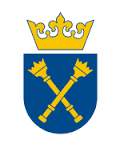 PROJEKTOWANE POSTANOWIENIA UMOWY 80.272.69.2024zawarta w Krakowie w dniu ...................... pomiędzy:Uniwersytetem Jagiellońskim z siedzibą w Krakowie przy ul. Gołębiej 24, reprezentowanym przez:………. – …………………… działającego na podstawie pełnomocnictwa udzielonego przez JM Rektora UJ, w dniu ……………… r., nr ………………, przy kontrasygnacie finansowej Kwestora UJ,zwanym dalej w treści Umowy „Zamawiającym”a............................................................................................................. z siedzibą w ........................... reprezentowanym przez ......................................................................................zwanym dalej w treści Umowy „Wykonawcą”.W wyniku przeprowadzenia postępowania w trybie podstawowym bez możliwości negocjacji na podstawie art. 275 pkt 1 ustawy z dnia 11 września 2019 r. - Prawo zamówień publicznych (t. j. Dz. U. 2023  poz. 1605 ze zm.), zawarto Umowę następującej treści:§ 1Przedmiot UmowyZamawiający powierza a Wykonawca przyjmuje do realizacji usługi polegające na koszeniu trawy na terenie nieruchomości Uniwersytetu Jagiellońskiego w Polance Hallera i w Modlnicy oraz porządkowaniu alei Dębowej w Polance Hallera. Zakres usług obejmuje w szczególności koszenie terenów zieleni przy obiektach, w tym obszarów zadrzewionych parków krajobrazowych i leśnych, stawów, parków i łąk o zróżnicowanej orografii terenu oraz wpisanych do rejestru zabytków.W ramach przedmiotu Umowy określonego w ust. 1, Wykonawca zobowiązany jest w szczególności do wykonywania prac zgodnie z dokumentacją mapową, stanowiącą załącznik do SWZ oraz zgodnie z zakresem i harmonogramem prac określonymi szczegółowo w Załączniku nr 1 do Umowy oraz Załączniku A do SWZ.Zakres prac, do których wykonania zobowiązuje się Wykonawca obejmuje w szczególności:Koszenie terenów zieleni znajdującej się przy obiektach zabudowań dworskich wraz 
z wykoszeniem obszaru w bliskiej odległości ogrodzenia, z mulczowaniem trawy, 
z usunięciem tzw. Samosiewów oraz uprzątnięciem konarów i gałęzi w obszarze A na obiekcie „Polanka Hallera” – zgodnie z Załącznikiem nr 1 do Umowy oraz Załącznikiem A do SWZ;koszenie terenów zieleni zadrzewionych parków krajobrazowych i leśnych oraz stawów połączone z mulczowaniem trawy, usunięciem pokosu z grobli stawów, usunięciem tzw. samosiewów oraz uprzątnięciem konarów i gałęzi oraz śmieci w obszarze B na obiekcie „Polanka Hallera” – zgodnie z Załącznikiem nr 1 do Umowy oraz Załącznikiem A do SWZ;usunięcie zazielenienia z terenów utwardzonych placów dróg dojazdowych i parkingów 
w obszarze C na obiekcie „Polanka Hallera” – zgodnie z Załącznikiem nr 1 do Umowy oraz Załącznikiem A do SWZ;koszenie łąk wraz ze zbiorem i wywiezieniem pokosu poza nieruchomość w obszarze D na obiekcie „Polanka Hallera” – zgodnie z Załącznikiem nr 1 do Umowy oraz Załącznikiem A do SWZ;prace porządkowe w alei Dębowej polegające na usunięciu drzew leżących, wycięcie suchych i odłamanych drzew, zrębkowanie gałęzi – zgodnie z Załącznikiem 1 do Umowy oraz Załącznikiem A do SWZ;koszenie terenów zieleni na obszarze zadrzewionych parków o urozmaiconej orografii terenu wpisanych do rejestru zabytków, usunie tzw. samosiewów oraz uprzątnięcie gałęzi i konarów drzew na obszarze A na terenie Obiektu „Modlnica” – zgodnie z Załącznikiem nr 1 do Umowy oraz Załącznikiem A do SWZ.Wykonawca przy realizacji przedmiotu Umowy, zobowiązany jest do:oddelegowania Kierownika prac, posiadającego w zespole pracowników o kwalifikacjach i doświadczeniu w koszeniu terenów zielonych oraz kierującego pracą zespołu pracowników oddelegowanych do wykonywania koszenia; Kierownik prac zobowiązany jest do utrzymywania kontaktu telefonicznego z Osobą Nadzorującą ze strony Zamawiającego w celu umożliwienia dokonania bieżącej kontroli postępu koszenia oraz do ewidencjonowania koszenia w postaci prowadzenia dziennika koszenia;oddelegowania każdorazowo do wykonywania koszenia wykwalifikowanego zespołu pracowników w składzie wynoszącym min. 3 (trzy) osoby, w tym Kierownika Prac oraz 2 (dwóch) pracowników fizycznych;dostarczenia Zamawiającemu listy pracowników uczestniczących w wykonywaniu przedmiotu Umowy w terminie do 5 dni od dnia zawarcia Umowy;niezwłocznego powiadomienia Zamawiającego o wszelkich zmianach w składzie osobowym za pośrednictwem poczty elektronicznej dostępnej pod adresem wskazanym w § 8 ust. 1.1 Umowy;wykonywania koszenia w sposób zapewniający wysoki walor estetyczny powierzchni terenów zielonych, a w przypadku stwierdzenia przez Osobę Nadzorującą ze strony Zamawiającego zauważalnych nieprawidłowości w sposobie prowadzenia koszenia, do usunięcia usterek w terminie do 3 dni roboczych, licząc od dnia zgłoszenia ze strony Osoby Nadzorującej ze strony Zamawiającego za pośrednictwem poczty elektronicznej, w przypadku ujawnienia wad tej części przedmiotu Umowy;każdorazowego wyposażenia pracowników w odpowiedni i sprawny sprzęt mechaniczny dostosowany do warunków terenowych uwzględniających znaczne spadki terenu oraz obecność zadrzewienia z możliwością mulczowania pokosu (w pozostałych przypadkach pozyskany pokos należy usunąć i zutylizować);zapewnienia pracownikom wykonującym pracę w terenie odzieży roboczej z oznakowaną czytelnie nazwą firmy Wykonawcy;stosowania sprzętu utrzymanego w należytym stanie technicznym (w przypadku stosowania innego sprzętu pokos należy usunąć po za teren nieruchomości);stosowania sprawnego sprzętu mechanicznego do koszenia wyłącznie w określonych lokalizacjach;realizowania usługi za pomocą własnego sprzętu, wyposażenia i środków, zgodnie 
z wymogami Bezpieczeństwa i Higieny Pracy oraz przepisami przeciwpożarowymi, jak również zapewnić wykonywanie wszystkich prac przez odpowiednio wykwalifikowany personel;posiadania znajomości stosowania przepisów dotyczących ochrony środowiska;realizacji przedmiotu Umowy od poniedziałku do piątku, z wyłączeniem sobót i dni ustawowo wolnych od pracy w rozumieniu art. 1 lub art. 1a ustawy z dnia 18 stycznia 1951 r. o dniach wolnych od pracy (t. j. Dz. U. 2020 poz. 1920), w godzinach od 7:30-15:30;wykonywania prac koszenia z zachowaniem szczególnej staranności w ramach koszenia w bliskim sąsiedztwie drzew, zgodnie z załączonym harmonogramem prac, stanowiącym Załącznik nr 1 do Umowy oraz Załącznik A do SWZ;dobrej znajomości gatunków drzew, krzewów oraz traw celem odróżnienia gatunków niepożądanych od gatunków składających się na zieleń urządzoną danej powierzchni gospodarczej;wstrzymania koszenia do czasu wyjaśnienia z Osobą Nadzorującą ze strony Zamawiającego wątpliwości dotyczących prawidłowego rozpoznania gatunków niepożądanych, przeznaczonych do usunięcia;grabienie i wywóz powinny odbywać się nie później niż 3 dni po skoszeniu. Wykonawca jest zobowiązany do wywozu odpadów zielonych na własny koszt jako ich wytwórca w rozumieniu art. 3 ust. 1 pkt 32 ustawy z dnia 14 grudnia 2012 r. o odpadach (t. j. Dz. U. 2023 poz. 1587 ze zm.);stwierdzenia istotnych uszkodzeń w postaci obdarcia pni, systemów korzeniowych oraz obłamania koron drzew będzie podstawą do naliczenia kar umownych w odniesieniu do stwierdzonych uszkodzeń;przedstawienia w terminie 7 dni licząc od dnia zawarcia Umowy Zamawiającemu dowodu zawarcia Umowy ubezpieczenia odpowiedzialności cywilnej oraz dowodu opłacenia składki. Jeżeli okres ubezpieczenia będzie krótszy niż okres trwania Umowy, Wykonawca zobowiązany jest do przedłużenia ubezpieczenia i przedłożenia Zamawiającemu dokumentów, o których mowa w niniejszym ustępie w terminie 7 dni od dnia ich wejścia w życie. Wykonawca zobowiązany jest do informowania Zamawiającego o wszelkich zmianach treści zawartej Umowy ubezpieczenia, o której mowa powyżej, w terminie 5 dni roboczych od dnia ich wejścia w życie. Posiadania przez cały okres realizacji zamówienia ubezpieczenie odpowiedzialności cywilnej w zakresie prowadzonej działalności gospodarczej. Posiadania ubezpieczenia od odpowiedzialności cywilnej, na sumę ubezpieczenia nie mniejszą niż kwota będąca wartością brutto Umowy, z rozszerzeniem o odpowiedzialność cywilną za szkody wyrządzone przez Podwykonawców (jeżeli Wykonawca będzie korzystał z Podwykonawców);w przypadku zniszczenia lub uszkodzenia w toku realizacji zamówienia ciągów pieszych, elementów małej architektury tj. ławki, kosze na odpady, donice, barierki ochronne, tablice informacyjne itp. lub drzew i krzewów, Wykonawca zobowiązany jest do naprawienia tych elementów i doprowadzenia ich do stanu poprzedniego, a w przypadku zieleni do jej odtworzenia;dokonania kontroli jakości wykonywanego przedmiotu Umowy, odbioru prac itp.;zagospodarowania wytworzonych w wyniku świadczonej przez siebie usługi odpadów, których jest wytwórcą w rozumieniu art. 3 ust. 1 pkt 32 ustawy z dnia 14 grudnia 2012 r. o odpadach (t. j. Dz. U. 2023 poz. 1587 ze zm.).Wykonawca zobowiązuje się wykonać wszelkie niezbędne czynności dla zrealizowania przedmiotu Umowy określonego w ust. 1.Wykonawca zobowiązany jest zrealizować całość przedmiotu Umowy w terminie od dnia jej zawarcia do dnia 29 listopada 2024 r., z uwzględnieniem poniższego harmonogramu realizacji zamówienia:Obszar A – 3 zabiegi, odpowiednio do dnia 31 maja 2024 r., do dnia 30 września 2024 r. oraz do dnia 29 listopada 2024 r.;Obszar B – 2 zabiegi, odpowiednio do dnia 31 maja 2024 r. oraz do dnia 31 października 2024 r.;Obszar C – 2 zabiegi, odpowiednio do dnia 31 maja 2024 r. oraz do dnia 30 września 2024 r.;Obszar D – do dnia 28 czerwca 2024 r.;Obszar E – do dnia 29 listopada 2024 r.;Obiekt Modlnica – do dnia 31 października 2024 r.Integralną częścią niniejszej Umowy są dokumenty postępowania o udzielenie zamówienia, 
w tym w szczególności SWZ wraz z załącznikami, dokumentacja mapowa zawierająca orientacyjne granice obszarów objętych przedmiotem Umowy i oferta Wykonawcy z dnia … 2024 r.Wykonawca ponosi całkowitą odpowiedzialność materialną i prawną za powstałe 
u Zamawiającego, jak i osób trzecich, szkody spowodowane działaniem lub zaniechaniem Wykonawcy lub osób, którymi się posługuje przy realizacji niniejszej Umowy. Zlecenie wykonania części Umowy podwykonawcom nie zmienia zobowiązań Wykonawcy wobec Zamawiającego za wykonanie tej części Umowy. Wykonawca jest odpowiedzialny 
za działania, uchybienia i zaniedbania podwykonawców i ich pracowników w takim samym stopniu, jakby to były działania, uchybienia lub zaniedbania własne.	Jeśli Wykonawca w toku postępowania o udzielenie zamówienia publicznego w wyniku, którego zawarto niniejszą Umowę, powoływał się na zasoby innych podmiotów będących jego podwykonawcami, w zakresie wskazanym w art. 118 ust. 3 w zw. z art. 122 ustawy PZP, w celu wykazania spełniania warunków udziału w postępowaniu, Wykonawca jest obowiązany wykazać, że proponowany inny podwykonawca lub on samodzielnie spełnia je w stopniu nie mniejszym niż dotychczasowy podmiot (podwykonawca).§ 2Obowiązki WykonawcyWykonawca oświadcza, że posiada odpowiednią wiedzę, doświadczenie i dysponuje stosowną bazą do wykonania przedmiotu Umowy.Wykonawca oświadcza, iż przedmiot Umowy wykona z zachowaniem wysokiej jakości użytych materiałów oraz dotrzyma umówionych terminów przy zachowaniu należytej staranności uwzględniając zawodowy charakter prowadzonej przez niego działalności.Zamawiający wymaga, aby osoby realizujące usługę objętą przedmiotem zamówienia były zatrudnione przez Wykonawcę jako jego pracownicy w rozumieniu przepisów ustawy z dnia 
26 czerwca 1974 r. – Kodeks pracy (t. j. Dz.U. 2023 poz. 1465 ze zm.), na odpowiednim do rodzaju ich pracy stanowisku, co najmniej przez okres realizacji przedmiotu Umowy.W trakcie realizacji Umowy Zamawiający uprawniony jest do wykonywania czynności kontrolnych wobec Wykonawcy odnośnie spełniania przez Wykonawcę lub Podwykonawcę wymogu zatrudnienia na podstawie Umowy. Zamawiający uprawniony jest w szczególności do:żądania oświadczeń i dokumentów w zakresie potwierdzenia spełniania ww. wymogów 
i dokonywania ich oceny,żądania wyjaśnień w przypadku wątpliwości w zakresie potwierdzenia spełniania 
ww. wymogów,przeprowadzania kontroli na miejscu wykonywania świadczenia.W trakcie realizacji zamówienia na każde wezwanie Zamawiającego w wyznaczonym w tym wezwaniu terminie nie dłuższym nie 5 dni, Wykonawca przedłoży Zamawiającemu wskazane w tym wezwaniu dowody w celu potwierdzenia spełnienia wymogu zatrudnienia na podstawie Umowy o pracę przez Wykonawcę lub Podwykonawcę osób wykonujących czynności w trakcie realizacji zamówienia. Dowodami tymi mogą być w szczególności:oświadczenie Wykonawcy lub podwykonawcy o zatrudnieniu na podstawie Umowy o pracę osób wykonujących czynności, których dotyczy wezwanie Zamawiającego. Oświadczenie to powinno zawierać w szczególności: dokładne określenie podmiotu składającego oświadczenie, datę złożenia oświadczenia, wskazanie, że objęte wezwaniem czynności wykonują osoby zatrudnione na podstawie Umowy o pracę wraz ze wskazaniem imion 
i nazwisk tych osób, dat zawarcia umów o pracę, rodzaju umów o pracę, zakresu obowiązków pracowników oraz podpis osoby uprawnionej do złożenia oświadczenia w imieniu Wykonawcy, podwykonawcy lub dalszego podwykonawcy;oświadczenie/oświadczenia zatrudnionych na podstawie Umowy o pracę osób wykonujących czynności, których dotyczy wezwanie Zamawiającego. Oświadczenie to powinno zawierać w szczególności: dokładne określenie podmiotu składającego oświadczenie (imię i nazwisko zatrudnionego pracownika), datę złożenia oświadczenia, wskazanie przez tę osobę, że objęte wezwaniem czynności wykonuje na podstawie Umowy o pracę, rodzaju Umowy, datę zawarcia Umowy o pracę, zakres obowiązków tej osoby jako pracownika oraz czytelny podpis osoby składającej oświadczenie;poświadczone za zgodność z oryginałem odpowiednio przez Wykonawcę lub Podwykonawcę kopie Umowy/umów o pracę osób wykonujących w trakcie realizacji zamówienia czynności, których dotyczy wezwanie; kopia Umowy/umów powinna zostać zanonimizowana w sposób zapewniający ochronę danych osobowych pracowników, zgodnie z przepisami Rozporządzenia Parlamentu Europejskiego i Rady (UE) 2016/679 z dnia 27 kwietnia 2016 r. w sprawie ochrony osób fizycznych w związku z przetwarzaniem danych osobowych i w sprawie swobodnego przepływu takich danych oraz uchylenia dyrektywy 95/46/WE (ogólne rozporządzenie o ochronie danych, dalej „RODO”), tj. w szczególności bez adresów, nr PESEL pracowników. Anonimizacja ta winna być dokonana sposób zapewniający niezbędną weryfikację zatrudnienia na podstawie Umowy o pracę, w szczególności weryfikację następujących informacji: imię i nazwisko zatrudnionego pracownika, datę zawarcia Umowy o pracę, rodzaj Umowy o pracę i zakres obowiązków pracownika;inne dokumenty, w tym w szczególności: poświadczone za zgodność z oryginałem odpowiednio przez Wykonawcę lub Podwykonawcę kopie dokumentów potwierdzających opłacanie składek na ubezpieczenia społeczne i zdrowotne z tytułu zatrudnienia na podstawie umów o pracę (wraz z informacją o liczbie odprowadzonych składek) tj.:zaświadczenie właściwego oddziału ZUS, potwierdzające opłacanie przez Wykonawcę, Podwykonawcę lub dalszego Podwykonawcę składek na ubezpieczenia społeczne i zdrowotne z tytułu zatrudnienia na podstawie umów o pracę za ostatni okres rozliczeniowy lub kopie dowodu potwierdzającego zgłoszenie pracownika do ubezpieczeń, zanonimizowane w sposób zapewniający ochronę danych osobowych pracowników, zgodnie z przepisami, o których mowa w ust. 5.3, jednakże anonimizacja ta winna być dokonana sposób zapewniający niezbędną weryfikację zatrudnienia na podstawie Umowy o pracę w szczególności weryfikację następujących informacji: imię i nazwisko pracownika, datę zgłoszenia do ubezpieczeń,datę zawarcia Umowy, rodzaj Umowy o pracę.Ponadto Wykonawca zobowiązany jest przedłożyć zakres obowiązków pracownika, którego dokumenty dotyczą. Z tytułu niespełnienia przez Wykonawcę lub Podwykonawcę wymogu zatrudnienia na podstawie Umowy o pracę osób wykonujących czynności, Zamawiający przewiduje sankcję w postaci obowiązku zapłaty przez Wykonawcę kary umownej w wysokości określonej w § 6 ust. 2.6 Umowy. Niezłożenie przez Wykonawcę w wyznaczonym przez Zamawiającego terminie żądanych przez Zamawiającego dowodów w celu potwierdzenia spełnienia przez Wykonawcę lub Podwykonawcę wymogu zatrudnienia na podstawie Umowy o pracę traktowane będzie jako niespełnienie przez Wykonawcę lub Podwykonawcę wymogu zatrudnienia na podstawie Umowy o pracę osób wykonujących czynności. W przypadku uzasadnionych wątpliwości co do przestrzegania prawa pracy przez Wykonawcę 
lub Podwykonawcę, Zamawiający może zwrócić się o przeprowadzenie kontroli przez Państwową Inspekcję Pracy.§ 3WynagrodzenieZapłata wynagrodzenia nastąpi zgodnie z warunkami określonymi niniejszą Umową.Wynagrodzenie maksymalne za przedmiot Umowy ustala się na kwotę netto: ..................... PLN (słownie: ............................................ złotych 00/100), co po doliczeniu należnej stawki podatku VAT daje kwotę brutto: ..................... PLN (słownie: ............................................ złotych 00/100), przy czym:Wynagrodzenie jednostkowe za należyte wykonanie poszczególnego zabiegu na danym obszarze określa indywidualna kalkulacja cenowa zawarta w Załączniku nr 2 do Umowy.Wynagrodzenie określone w ust. 2 stanowi wiążący Strony cennik, dlatego wysokość wynagrodzenia maksymalnego oraz wynagrodzenia jednostkowego za należyte wykonanie poszczególnego zabiegu na danym obszarze nie ulegnie zmianie przez cały okres realizacji Umowy, z zastrzeżeniem § 10 ust. 2 Umowy.Wynagrodzenie określone w ust. 2 obejmuje wszystkie koszty, które Wykonawca powinien 
był przewidzieć w celu prawidłowego wykonania Umowy.Zamawiający jest podatnikiem VAT i posiada NIP 675-000-22-36.Wykonawca jest podatnikiem VAT i posiada NIP ................................ lub nie jest podatnikiem VAT na terytorium Rzeczypospolitej Polskiej. Należny od kwoty wynagrodzenia podatek od towarów i usług VAT, pokryje Zamawiający na konto właściwego Urzędu Skarbowego w przypadku powstania u Zamawiającego obowiązku podatkowego zgodnie z przepisami o podatku od towarów i usług.§ 4Wynagrodzenie, o którym mowa w § 3 Umowy zostanie zapłacone na podstawie kilku faktur częściowych po wykonaniu poszczególnego zabiegu, stanowiącego daną część przedmiotu Umowy, potwierdzonego protokołem odbioru częściowego bez zastrzeżeń i po złożeniu prawidłowo wystawionej faktury częściowej.Płatność zostanie dokonana do 30 dni od daty dostarczenia prawidłowo wystawionej faktury częściowej Zamawiającemu, to jest siedziby Działu ds. Administrowania Nieruchomościami UJ w Krakowie (31-110), przy ul. Czapskich 4.Strony zgodnie ustalają, że wysokość wynagrodzenia jednostkowego za należyte wykonanie poszczególnego zabiegu na danym obszarze została ustalona na podstawie indywidualnej kalkulacji cenowej stanowiącej Załącznik nr 2 do Umowy.Miejscem płatności jest Bank Zamawiającego, a zapłata następuje w dniu zlecenia przelewu przez Zamawiającego.Faktury winny być wystawiona w następujący sposób:Uniwersytet Jagielloński, ul Gołębia 24, 31-007 Kraków, PolskaNIP: 675-000-22-36, REGON: 0000001270W przypadku wystawiania przez Wykonawcę ustrukturyzowanych faktur elektronicznych 
w rozumieniu art. 6 ust. 1 ustawy z dnia 9 listopada 2018 r. o elektronicznym fakturowaniu 
w zamówieniach publicznych, koncesjach na roboty budowlane lub usługi oraz partnerstwie publiczno-prywatnym (t. j. Dz. U. 2020 poz. 1666 ze zm.) za pośrednictwem Platformy Elektronicznego Fakturowania dostępnej pod adresem: https://efaktura.gov.pl/, w polu „referencja”, Wykonawca wpisze następujący adres e-mail: ………………………………… . Wykonawca zobowiązany jest do wskazania na fakturze numeru rachunku, który został ujawniony w wykazie podmiotów zarejestrowanych jako podatnicy VAT, niezarejestrowanych oraz wykreślonych i przywróconych do rejestru VAT prowadzonym przez Szefa Krajowej Administracji Skarbowej (tzw. „Biała lista” – art. 96b ust. 1 ustawy z dnia 11 marca 2004 r. o podatku od towarów i usług – t. j. Dz. U. 2024 poz. 361 ze zm.), dalej „p.t.u.”W razie braku ujawnienia bankowego rachunku rozliczeniowego Wykonawcy na „Białej liście” Zamawiający będzie uprawniony do zapłaty wynagrodzenia na rachunek wskazany w fakturze Wykonawcy przy zastosowaniu mechanizmu podzielonej płatności albo do zawiadomienia właściwego naczelnika urzędu skarbowego przy dokonywaniu pierwszej zapłaty wynagrodzenia przelewem na rachunek wskazany w tej fakturze.Zamawiający w przypadku, gdy Wykonawca jest zarejestrowany jako czynny podatnik podatku 
od towarów i usług Zamawiający może dokonać płatności wynagrodzenia z zastosowaniem mechanizmu podzielonej płatności, to jest w sposób wskazany w art. 108a ust. 2 p.t.u. Postanowień zdania 1. nie stosuje się, gdy przedmiot Umowy stanowi czynność zwolnioną z podatku VAT albo jest on objęty 0% stawką podatku VAT.Wykonawca potwierdza, iż ujawniony na fakturze bankowy rachunek rozliczeniowy służy mu dla celów rozliczeń z tytułu prowadzonej przez niego działalności gospodarczej, dla którego prowadzony jest rachunek VAT.Wynagrodzenie przysługujące Wykonawcy jest płatne przelewem z rachunku Zamawiającego, 
na rachunek bankowy Wykonawcy wskazany w fakturze, z zastrzeżeniem postanowień ust. 8 i 9.Zamawiający przystąpi do czynności odbioru częściowego po pisemnym powiadomieniu go przez Wykonawcę o gotowości do odbioru. Dokument zgłoszenia o gotowości do odbioru Wykonawca zobowiązany jest dostarczyć na co najmniej 3 dni robocze przed planowanym terminem odbioru.Za dzień odbioru danej części przedmiotu Umowy Strony uważać będą dzień faktycznej realizacji przez Wykonawcę wszelkich czynności składających się na wszystkie czynności składające się na wykonanie poszczególnego zabiegu, który zostanie odnotowany w protokole odbioru częściowego.Protokół odbioru częściowego danej części przedmiotu Umowy będzie sporządzony z udziałem upoważnionych przedstawicieli stron Umowy, po sprawdzeniu zgodności realizacji poszczególnego zabiegu zgodnie z warunkami Umowy, SWZ i ofertą Wykonawcy.Podpisanie protokołu częściowego nie wyłącza dochodzenia przez Zamawiającego roszczeń z tytułu nienależytego wykonania Umowy, w szczególności w przypadku wykrycia wad danej części przedmiotu Umowy przez Zamawiającego po dokonaniu odbioru częściowego.§ 5Odpowiedzialność WykonawcyWykonawca zobowiązuje się do wykonania przedmiotu Umowy albo danej jego części bez wad, przy czym przez wadę przedmiotu Umowy rozumie się w szczególności stwierdzenie uszkodzeń w postaci obdarć pni drzew lub obłamań w koronie drzew, bądź zniszczenia lub uszkodzenia w toku realizacji zamówienia ciągów pieszych, elementów małej architektury tj. ławki, kosze na odpady, donice, barierki ochronne, tablice informacyjne itp. lub drzew i krzewów.Zamawiającemu przysługuje prawo reklamacji wykonanej usługi i powiadomienia o tym Wykonawcy. Złożona reklamacja będzie każdorazowo przesyłana do Wykonawcy e-mailem na adres wskazany w § 8 ust. 1.2 Umowy.Wykonawca zobowiązany jest na własny koszt i ryzyko do niezwłocznego usunięcia wad oraz dokonania poprawek w terminie do 7 (siedmiu) dni, licząc od daty otrzymania zgłoszenia reklamacyjnego w sposób określony w ust. 2.Wykonawca, niezależnie od usunięcia wad w realizacji poszczególnej usługi, ponosi wyłączną odpowiedzialność za wszelkie szkody, powstałe w związku z realizacja usługi lub wskutek działań osób wykonujących usługę będące następstwem zaniedbań i nienależytego wykonania przedmiotu Umowy, które to szkody Wykonawca zobowiązuje się pokryć w pełnej wysokości. Odpowiedzialność Wykonawcy za wyżej wymienione szkody w mieniu ustala się na podstawie protokołu ustalającego okoliczności powstania szkody sporządzonego przy udziale Stron Umowy oraz udokumentowanej wartości mienia uszkodzonego.Zamawiający, po uprzednim poinformowaniu Wykonawcy o zamiarze zastępczego usunięcia wad albo szkód w mieniu w formie pisemnej lub e-mailem na adres wskazany w § 8 ust. 1.2 Umowy może usunąć w zastępstwie Wykonawcy, na jego koszt i ryzyko wady albo szkody w mieniu nieusunięte w terminie ustalonym w ust. 3 niniejszego paragrafu Umowy. W takim przypadku Wykonawca zobowiązany jest pokryć związane z tym koszty w ciągu 14 dni od daty otrzymania wezwania wraz z dowodem zapłaty.§ 6 Kary umowneStrony zastrzegają sobie prawo do dochodzenia kar umownych za niewykonanie lub nienależyte wykonanie zobowiązań z wynikających Umowy.Wykonawca, z wyjątkiem, gdy podstawę naliczenia kar umownych stanowią jego zachowania niezwiązane bezpośrednio lub pośrednio z przedmiotem Umowy lub jej prawidłowym wykonaniem, oraz z zastrzeżeniem ust. 4 poniżej, w poniższych przypadkach:odstąpienia od Umowy wskutek okoliczności leżących po stronie Wykonawcy w wysokości 10% wartości brutto niewykonanego zakresu Umowy,niewykonania lub nienależytego wykonania Umowy w wysokości 10% wynagrodzenia brutto ustalonego w § 4 ust. 3 Umowy należnego za wykonanie poszczególnego zabiegu, przy czym nienależyte wykonanie Umowy to jej wadliwa realizacja, która pozostaje w sprzeczności z zapisami Umowy lub ofertą Wykonawcy,zwłoki w wykonaniu danej części przedmiotu Umowy w wysokości 0,5% wynagrodzenia brutto ustalonego w § 4 ust. 3 Umowy należnego za wykonanie poszczególnego zabiegu za każdy dzień zwłoki licząc od dnia następnego w stosunku do terminu cząstkowego zakończenia realizacji danej części przedmiotu Umowy, określonego w § 1 ust. 6.1 – 6.6 Umowy, jednak nie więcej niż 20% wynagrodzenia brutto ustalonego w § 3 ust. 2 Umowy,zwłoki w usunięciu wad danej części przedmiotu, Umowy stwierdzonych przy odbiorze częściowym, w wysokości 0,5% wynagrodzenia brutto ustalonego w § 4 ust. 3 Umowy należnego za wykonanie poszczególnego zabiegu za każdy dzień zwłoki, licząc 
od następnego dnia po upływie terminu określonego przez Zamawiającego w celu usunięcia wad, jednak nie więcej niż 20% wynagrodzenia brutto ustalonego w § 3 ust. 2 Umowy,zwłoki w usunięciu wad danej części przedmiotu, Umowy, w wysokości 0,5% wynagrodzenia brutto ustalonego w § 4 ust. 3 Umowy należnego za wykonanie poszczególnego zabiegu za każdy dzień zwłoki, licząc od następnego dnia po upływie terminu określonego przez Zamawiającego w celu usunięcia wad określonego w § 5 ust. 3 Umowy, jednak nie więcej niż 20% wynagrodzenia brutto ustalonego w § 3 ust. 2 Umowy,zwłoki w przedłożeniu zanonimizowanych kopii dokumentów pracowników wykonujących czynności wskazane w § 2 ust. 3 Umowy na wezwanie Zamawiającego, w wysokości 1% wynagrodzenia brutto należnego Wykonawcy za dostarczenie danego zlecenia na odbiór i transport odpadów, za każdy dzień zwłoki, licząc od dnia następnego po upływie terminu określonego w § 2 ust. 5 Umowy, jednak nie więcej niż 20% wynagrodzenia brutto ustalonego w § 3 ust. 2 Umowy,braku zapłaty lub nieterminowej zapłaty wynagrodzenia należnego podwykonawcy z tytułu zmiany wysokości wynagrodzenia, będącej następstwem zmiany ceny materiałów lub kosztów związanych z realizacją Umowy, w wysokości 5% maksymalnego wynagrodzenia Wykonawcy brutto,przy czym łączna maksymalna wysokość kar umownych ze wszystkich tytułów wskazanych powyżej nie może przekroczyć 30% wynagrodzenia brutto ustalonego w § 3 ust. 2 Umowy.Zamawiający zapłaci Wykonawcy karę Umowę w przypadku odstąpienia od niniejszej Umowy przez Wykonawcę z przyczyn leżących wyłącznie po stronie Zamawiającego w wysokości 10% wartości brutto niewykonanego zakresu Umowy.Jeżeli wysokość naliczonych kar umownych nie pokrywa rzeczywiście poniesionej szkody, Zamawiający może dochodzić odszkodowania uzupełniającego, przy czym kary umowne określone w ust. 2 i 3 mają charakter zaliczany na poczet przedmiotowego odszkodowania uzupełniającego.Roszczenie o zapłatę kar umownych staje się wymagalne począwszy od dnia następnego po dniu, 
w którym miały miejsce okoliczności faktyczne określone w niniejszej Umowie stanowiące podstawę do ich naliczenia. Zamawiający jest uprawniony do potrącenia ewentualnych kar umownych z wymagalnej i należnej Wykonawcy kwoty wynagrodzenia określonej w fakturze lub innych ewentualnych wierzytelności Wykonawcy względem Zamawiającego, na co Wykonawca wyraża zgodę.Zapłata kar umownych nie zwalnia Wykonawcy od obowiązku wykonania Umowy.§ 7Odstąpienie od UmowyOprócz przypadków wymienionych w Kodeksie cywilnym Zamawiającemu przysługuje prawo odstąpienia od niniejszej Umowy w razie zaistnienia okoliczności wskazanych w ust. 2.Zamawiający może odstąpić od Umowy, nie wcześniej niż w terminie 7 (siedmiu) dni i nie później niż w terminie 30 dni od dnia powzięcia wiadomości o tym, że:Wykonawca na skutek swojej niewypłacalności nie wykonuje zobowiązań pieniężnych przez okres co najmniej 3 miesięcy,zostanie podjęta likwidacja Wykonawcy lub rozwiązanie Wykonawcy bez przeprowadzenia likwidacji, bądź nastąpi zakończenie prowadzenia działalności gospodarczej przez Wykonawcę bądź wykreślenie Wykonawcy jako przedsiębiorcy z CEIDG albo śmierć Wykonawcy będącego osobą fizyczną, został wydany nakaz zajęcia majątku Wykonawcy w stopniu uniemożliwiającym należyte wykonanie Umowy,wystąpiło u Wykonawcy znaczne zadłużenie, w szczególności skierowanie przeciwko Wykonawcy zajęć komorniczych lub innych zajęć uprawnionych organów o łącznej wartości przekraczającej 100 000,00 PLN (słownie: sto tysięcy złotych 00/100),Wykonawca zaniechał realizacji przedmiotu Umowy, tj. w sposób nieprzerwany nie realizuje go przez okres 30 dni, z przyczyn, za które odpowiada Wykonawca,Wykonawca bez uzasadnionego powodu nie rozpoczął realizacji przedmiotu Umowy 
lub w przypadku wstrzymania prac przez Zamawiającego, nie podjął ich w ciągu 7 dni 
od chwili otrzymania decyzji o ich podjęciu od Zamawiającego, Wykonawca wykonuje przedmiot Umowy wadliwie oraz nie reaguje na polecenia Zamawiającego dotyczące poprawek i zmian sposobu wykonania w wyznaczonym 
mu na piśmie przez Zamawiającego terminie,dostarczono sprzęt nieodpowiadający warunkom Umowy lub realizowano Umowę niezgodnie z jej postanowieniami pomimo pisemnego wezwania do usunięcia uchybień. Zamawiający, niezależnie od postanowień ust. 2 i 3 niniejszego paragrafu Umowy, w razie wystąpienia poniżej wskazanych okoliczności:w terminie 30 dni od dnia powzięcia wiadomości o zaistnieniu istotnej zmiany okoliczności powodującej, że wykonanie Umowy nie leży w interesie publicznym, czego nie można było przewidzieć w chwili zawarcia Umowy, lub dalsze wykonywanie Umowy może zagrozić podstawowemu interesowi bezpieczeństwa państwa lub bezpieczeństwu publicznemu (art. 456 ust. 1 pkt 1 PZP),gdy dokonano zmiany Umowy z naruszeniem art. 454 i art. 455 PZP,Wykonawca w chwili zawarcia Umowy podlegał wykluczeniu z postępowania 
na podstawie okoliczności wskazanych Rozdziale VII SWZ,Trybunał Sprawiedliwości Unii Europejskiej stwierdził, w ramach procedury przewidzianej w art. 258 Traktatu o funkcjonowaniu Unii Europejskiej, że Rzeczpospolita Polska uchybiła zobowiązaniom, które ciążą na niej na mocy Traktatów, dyrektywy 2014/24/UE, dyrektywy 2014/25/UE i dyrektywy 2009/81/WE, z uwagi na to, że Zamawiający udzielił zamówienia z naruszeniem prawa Unii Europejskiej. W przypadkach odstąpienia od Umowy przez Zamawiającego na podstawie ust. 3 powyżej, Wykonawca może żądać wyłącznie wynagrodzenia należnego z tytułu wykonania części Umowy potwierdzonego protokołem.Wykonawcy nie przysługuje kara umowna lub odszkodowanie z tytułu odstąpienia przez Zamawiającego od Umowy z powodu okoliczności leżących po stronie Wykonawcy lub 
na podstawie ust. 2 lub 3 powyżej.Zamawiający, korzystając z umownego lub ustawowego prawa odstąpienia od Umowy może odstąpić – zgodnie ze swoim wyborem – od całości Umowy lub od jej części.Odstąpienie od Umowy powinno nastąpić w formie pisemnej pod rygorem nieważności takiego oświadczenia i powinno zawierać uzasadnienie.Odstąpienie od Umowy nie wpływa na istnienie i skuteczność roszczeń o zapłatę kar umownych.§ 8Przedstawiciele StronStrony ustalają, iż do bezpośrednich kontaktów, mających na celu zapewnienie prawidłowej realizacji przedmiotu Umowy, jego bieżący nadzór oraz weryfikację, upoważnione zostają następujące osoby: Ze strony Zamawiającego – Osoby nadzorujące: Polanka Hallera - mgr Jacek Szarkowski – tel. 795-545-722, e-mail: jacek.szarkowski@uj.edu.pl ;Modlnica - mgr Igor Wach – tel. 532-408-658, e-mail: igor.wach@uj.edu.pl ;Ze strony Wykonawcy – Kierownik prac: ........................... – tel. ..........., e-mail: .........................Strony zgodnie postanawiają, iż osoba wskazana w ust. 1.2 powyżej nie jest uprawniona do podejmowania decyzji w zakresie zmiany zasad wykonywania Umowy, a także zaciągania nowych zobowiązań lub zmiany Umowy, chyba, że wchodzi w skład Zarządu Wykonawcy albo Wykonawca jest przedsiębiorcą prowadzącym działalność gospodarczą, wpisanym do Centralnej Ewidencji I Informacji o Działalności Gospodarczej.Strony są zobowiązane niezwłocznie informować się o zmianie osób wyznaczonych do koordynacji lub ich danych kontaktowych, przy czym zmiana taka nie stanowi zmiany niniejszej Umowy.§ 9Siła wyższaPrzez siłę wyższą, rozumie się zdarzenie niezależne od Wykonawcy, nie wynikające z jego i jego Podwykonawców problemów organizacyjnych, którego wystąpienia lub skutków nie mógł przewidzieć lub któremu nie mógł zapobiec, ani któremu nie mógł przeciwdziałać, a które uniemożliwiają Wykonawcy wykonanie w części lub w całości jego zobowiązania wynikającego 
z niniejszej Umowy albo mającej bezpośredni wpływ na terminowość i sposób wykonywanych Umowy. Strony za okoliczności siły wyższej uznają w szczególności: ogłoszone stany klęski żywiołowej, w tym powódź i trzęsienie ziemi, upadek statku powietrznego, strajki generalne lub lokalne, działania wojenne lub ogłoszenie stanu wojennego, atak terrorystyczny, ogłoszone stany wyjątkowe, ogłoszone stany zagrożenia epidemicznego, ogłoszone stany epidemii, w tym również ogłoszony stan zagrożenia epidemicznego COVID-19.Jeżeli wskutek okoliczności siły wyższej Strona nie będzie mogła wykonywać swoich obowiązków umownych w całości lub w części, niezwłocznie powiadomi o tym drugą stronę. W takim przypadku Strony uzgodnią sposób i zasady dalszego wykonywania Umowy, czasowo zawieszą jej realizację lub Umowa zostanie rozwiązana.Bieg terminów określonych w niniejszej Umowie może ulec zawieszeniu przez czas trwania przeszkody spowodowanej siłą wyższą.§ 10Zmiany UmowyStrony dopuszczają, poza zmianami wskazanymi w art. 455 ust. 1 pkt 2 – 4 oraz 455 ust. 2 ustawy PZP, możliwość zmiany Umowy bez obowiązku przeprowadzania nowego postępowania, przy zachowaniu niezmiennej kwoty maksymalnej wynagrodzenia określonego w § 3 ust. 2 Umowy, w następujących przypadkach i zakresach:terminu realizacji zamówienia poprzez jego przedłużenie ze względu na przyczyny leżące po stronie Zamawiającego dotyczące np. braku przygotowania/przekazania miejsca realizacji oraz inne niezawinione przez Strony przyczyny spowodowane przez tzw. siłę wyższą w rozumieniu § 9 Umowy,w przypadku zmiany podwykonawcy (o ile został przewidziany w procesie realizacji zamówienia), w szczególności ze względów losowych lub innych korzystnych dla Zamawiającego, z uwzględnieniem postanowień § 1 ust. 10 Umowy.Strony w czasie realizacji niniejszej Umowy dopuszczają możliwość zmiany wysokości maksymalnego wynagrodzenia należnego Wykonawcy oraz wynagrodzenia jednostkowego za należyte wykonanie poszczególnego zabiegu po uprzednim zawarciu pisemnego aneksu, w przypadku:ustawowej zmiany stawki podatku od towarów i usług VAT do poszczególnych wykonanych dostaw stanowiących przedmiot Umowy, które zostały zrealizowane po dniu wejścia w życie przepisów dokonujących zmiany stawki podatku VAT;ustawowej zmiany wysokości minimalnego wynagrodzenia za pracę ustalonego na podstawie art. 2 ust. 3 – 5 ustawy z dnia 10 października 2002 r. o minimalnym wynagrodzeniu za pracę (t. j. Dz. U. 2020 poz. 2207 ze zm.), wpływającej na wysokość wynagrodzenia Wykonawcy, którego wypłata nastąpiła po dniu wejścia w życie przepisów dokonujących zmiany wysokości minimalnego wynagrodzeniu za pracę;ustawowej zmiany zasad podlegania ubezpieczeniom społecznym lub ubezpieczeniu zdrowotnemu lub wysokości stawki składki na ubezpieczenia społeczne lub zdrowotne ustalonych na podstawie przepisów ustawy z dnia 13 października 1998 r. o systemie ubezpieczeń społecznych (t. j. Dz. U. 2023 poz. 1230 ze zm.) oraz ustawy z dnia 27 sierpnia 2004 r. o świadczeniach opieki zdrowotnej finansowanych ze środków publicznych (t. j. Dz. U. 2024 poz. 146 ze zm.), wpływającej na wysokość wynagrodzenia Wykonawcy, którego wypłata nastąpiła po dniu wejścia w życie przepisów dokonujących zmian ww. zasad lub wysokości stawek składek;zmiany zasad gromadzenia i wysokości wpłat do pracowniczych planów kapitałowych, o których mowa w ustawie z dnia 4 października 2018 r. o pracowniczych planach kapitałowych (t. j. Dz. U. 2024 poz. 427 ze zm.), wpływającej na wysokość wynagrodzenia Wykonawcy, którego wypłata nastąpiła po dniu zmiany postanowień Umowy o prowadzenie pracowniczego zawartej przez Wykonawcę z instytucją finansową zarządzającą PPK, dotyczących ww. zasad gromadzenia i wysokości wpłat do pracowniczych planów kapitałowych;zmiany ceny materiałów lub kosztów związanych z realizacją niniejszej Umowy, rozumianej jako wzrost odpowiednio cen lub kosztów, jak i ich obniżenie, względem ceny lub kosztu przyjętych w celu ustalenia wynagrodzenia wykonawcy zawartego w ofercie, przy uwzględnieniu warunków i zasad dokonania przedmiotowej zmiany wysokości wynagrodzenia Wykonawcy, uwzględniając, że:Strony mogą wnioskować o zmianę wysokości wynagrodzenia Wykonawcy, w przypadku zmiany ceny materiałów lub kosztów związanych z realizacją niniejszej Umowy po upływie 6 miesięcy, licząc od dnia zawarcia Umowy, oraz nie częściej niż po upływie kolejnych 6 miesięcy od dnia zawarcia aneksu zmieniającego wysokość wynagrodzenia Wykonawcy,Strony mogą wnioskować o zmianę wysokości wynagrodzenia Wykonawcy, w przypadku, gdy zmiana ceny materiałów lub kosztów związanych z realizacją niniejszej Umowy będzie wyższa o co najmniej 0,5% niż wysokość średniorocznego wskaźnika cen towarów i usług konsumpcyjnych ogółem), ogłaszanego w komunikacie Prezesa GUS, o którym mowa poniżej,zmiana wynagrodzenia Wykonawcy będzie następowała w odniesieniu do stosowanego proporcjonalnie wskaźnika zmiany ceny materiałów lub kosztów w okresie pierwszego półrocza roku w stosunku do analogicznego okresu roku poprzedniego, ogłaszanego w komunikacie Prezesa GUS w Dzienniku Urzędowym Rzeczypospolitej Polskiej „Monitor Polski” w terminie do dnia 20 dni po upływie pierwszego półrocza,warunkiem zmiany wynagrodzenia Wykonawcy będzie wykazanie daną Stronę Umowy w sposób wskazany w ust. 6 poniżej, że zmiana ceny materiałów lub kosztów związanych z realizacją niniejszej Umowy, miała faktyczny wpływ na koszty wykonania przedmiotu Umowy,łączna maksymalna wartość zmiany wynagrodzenia Wykonawcy może wynieść 5% maksymalnego wynagrodzenia Wykonawcy;zawarcia niniejszej Umowy po upływie 180 dni od dnia upływu terminu składania ofert.Ponadto dopuszcza się zastąpienie dotychczasowego Wykonawcy niniejszej Umowy przez inny podmiot spełniający warunki udziału w postępowaniu oraz niepodlegający wykluczeniu z postępowania na mocy art. 108 ust. 1 ustawy PZP i art. 109 ust. 1 ustawy PZP w zakresie wskazanym w dokumentach postępowania przez Zamawiającego, w razie gdy nastąpiło połączenie, podział, przekształcenie, up0adłość, restrukturyzacja, nabycie dotychczasowego Wykonawcy lub nabycie jego przedsiębiorstwa przez ww. podmiot.Niezależnie od postanowień ust. 1, 2 oraz 3, Strony Umowy mogą dokonywać nieistotnych zmian Umowy, niestanowiących istotnej zmiany Umowy w rozumieniu art. 454 ust. 2 ustawy PZP, poprzez zawarcie pisemnego aneksu pod rygorem nieważności.Strony ustalają, że w przypadku zmiany wysokości należnego mu wynagrodzenia umownego, w związku ze zmianą ceny materiałów lub kosztów związanych z realizacją Umowy, Wykonawca niezwłocznie dokona zmiany wynagrodzenia jego podwykonawcy na zasadach i w trybie określonym w ust. 2.5 powyżej, pod rygorem zapłaty kary umownej określonej w niniejszej Umowie.Wykonawca lub Zamawiający, w terminie nie dłuższym niż 14 dni od dnia wejścia w życie nowych przepisów dokonujących zmian obciążeń publicznoprawnych (ust. 2.1 – 2.4) albo zmian cen materiałów lub kosztów związanych z realizacją niniejszej Umowy (ust. 2.5.2), może zwrócić się do Zamawiającego / Wykonawcy z wnioskiem o zmianę wynagrodzenia, jeżeli zmiany te będą miały wpływ na koszty wykonania przedmiotu Umowy przez Wykonawcę. Zasadność zmiany wysokości wynagrodzenia Wykonawcy z ww. przyczyn będzie rozpatrywane w poniżej opisanym trybie:Wykonawca wraz z wnioskiem, będzie zobowiązany pisemnie przedstawić Zamawiającemu szczegółową kalkulację uzasadniającą odpowiednio wzrost albo obniżenie kosztów, wynikający ze zmiany ww. przepisów dokonujących zmian obciążeń publicznoprawnych (ust. 2.1 – 2.4) albo zmian cen materiałów lub kosztów. Z uprawnienia tego może skorzystać również Zamawiający. Jeżeli po upływie 14 – dniowego terminu, Wykonawca nie zwróci się do Zamawiającego o zmianę wynagrodzenia, Zamawiający uzna, iż powyższe zmiany przepisów albo dokonujących zmian obciążeń publicznoprawnych (ust. 2.1 – 2.4) albo zmian cen materiałów lub kosztów, nie mają faktycznego wpływu na koszty wykonania zamówienia przez Wykonawcę.Zamawiający dokona analizy przedłożonej kalkulacji w terminie nie dłuższym niż 14 dni od dnia jej otrzymania. W wyniku przeprowadzenia analizy Zamawiający jest uprawniony do:Jeżeli uzna, że przedstawiona kalkulacja potwierdza wzrost kosztów ponoszonych przez Wykonawcę, dokona zmiany Umowy w tym zakresie,Jeżeli uzna, że przedstawiona kalkulacja nie potwierdza wzrostu kosztów wykonania zamówienia, w wysokości zaproponowanej przez Wykonawcę, nie wyrazi zgody na wprowadzenie zmiany, o czym poinformuje Wykonawcę, przedstawiając stosowne uzasadnienie. W takiej sytuacji, w terminie 14 dni od dnia otrzymania odmowy od Zamawiającego, Wykonawca może ponownie przedstawić kalkulację uzasadniającą wzrost kosztów, z uwzględnieniem uwag Zamawiającego. Zamawiający ponownie dokona jej analizy, w terminie nie dłuższym niż 14 dni od dnia jej otrzymania, a następnie postąpi odpowiednio w sposób opisany powyżej. Zmiana wynagrodzenia Wykonawcy wchodzi w życie z dniem zawarcia aneksu, nastąpi od daty wprowadzenia zmiany w Umowie i dotyczy wyłącznie niezrealizowanej części Umowy.Strona występująca o zmianę postanowień niniejszej Umowy zobowiązana jest do udokumentowania zaistnienia okoliczności, o których mowa w ust. 1. Wniosek o zmianę postanowień niniejszej Umowy musi być wyrażony w formie pisemnej na zasadach wskazanych w art. 78 lub 781 Kodeksu cywilnego.§ 11Postanowienia końcoweWszelkie oświadczenia Stron Umowy będą składane na piśmie pod rygorem nieważności listem poleconym lub za potwierdzeniem ich złożenia.Ewentualna nieważność jednego lub kilku postanowień niniejszej Umowy nie wpływa na ważność Umowy w całości, a w takim przypadku Strony zastępują nieważne postanowienie postanowieniem zgodnym z celem i innymi postanowieniami Umowy, bądź też postanowieniem umownym w jego pierwotnym brzmieniu w przypadku dokonania zmian Umowy z naruszeniem zapisów § 10 ust. 1, 2 oraz 3 niniejszej Umowy. Wykonawcy nie przysługuje prawo przenoszenia, cesji, przekazu, zastawienia na podmioty trzecie swych praw, wierzytelności i zobowiązań wynikających z niniejszej Umowy, bez uprzedniej, pisemnej zgody Zamawiającego - pod rygorem nieważnościStrony zobowiązują się do każdorazowego powiadamiania listem poleconym o zmianie adresu swojej siedziby, pod rygorem uznania za skutecznie doręczoną korespondencję wysłaną pod dotychczas znany adres.Wszelkie zmiany lub uzupełnienia niniejszej Umowy mogą nastąpić za zgodą Stron w formie pisemnego aneksu pod rygorem nieważności.W przypadku zaistnienia pomiędzy stronami sporu, wynikającego z Umowy lub pozostającego w związku z Umową, strony zobowiązują się do podjęcia próby jego rozwiązania w drodze mediacji prowadzonej przez Mediatorów Stałych Sądu Polubownego przy Prokuratorii Generalnej RP , zgodnie z Regulaminem tego Sądu, a dopiero w przypadku braku zawarcia ugody przed Mediatorem Stałym Sądu Polubownego przy Prokuratorii Generalnej RP, spór będzie poddany rozstrzygnięciu przez sąd powszechny właściwy miejscowo dla siedziby Zamawiającego. W sprawach nieuregulowanych niniejszą Umową mają zastosowanie przepisy ustawy z dnia 11 września 2019 r. – Prawo zamówień publicznych (t. j. Dz. U. 2023 poz. 1605 ze zm.), ustawy z dnia 02 marca 2020 r. o szczególnych rozwiązaniach związanych z zapobieganiem, przeciwdziałaniem i zwalczaniem COVID-19, innych chorób zakaźnych oraz wywołanych nimi sytuacji kryzysowych (t. j. Dz. U. 2024 poz. 340 ze zm.) oraz ustawy z dnia 23 kwietnia 1964 r. – Kodeks cywilny (t. j. Dz. U. 2023 poz. 1610 ze zm.). Umowa niniejsza została sporządzona pisemnie na zasadach określonych w art. 78 i 781 Kodeksu cywilnego tj. opatrzona przez upoważnionych przedstawicieli obu Stron podpisami kwalifikowanymi lub podpisami własnoręcznymi w dwóch (2) jednobrzmiących egzemplarzach, po jednym (1) dla każdej ze Stron, z zastrzeżeniem ust. 9 poniżej.Strony zgodnie oświadczają, że w przypadku zawarcia niniejszej Umowy w formie elektronicznej za pomocą kwalifikowanego podpisu elektronicznego, będącej zgodnie z art. 781 KC równoważną w stosunku do zwykłej formy pisemnej. Powstały w ten sposób dokument elektroniczny stanowi poświadczenie, iż Strony zgodnie złożyły oświadczenia woli w nim zawarte, zaś datą zawarcia jest dzień złożenia ostatniego (późniejszego) oświadczenia woli o jej zawarciu przez umocowanych przedstawicieli każdej ze Stron.Załączniki do Umowy:Szczegółowy opis przedmiotu Umowy wraz z terminami realizacji, dokumentacja mapowa.Szczegółowa kalkulacja cenowa.Protokół odbioru częściowego.Zamawiający :						Wykonawca :       ………………………………….                                        .………………………………………..Załącznik nr 3 do Umowy Kraków, dnia …….………………/jednostka organizacyjna/Uniwersytet JagiellońskiPOTWIERDZENIE WYKONANIA DANEJ CZĘŚCI USŁUGI KOSZENIA TRAWYstanowiącej przedmiot Umowy nr 80.272.69.2024, na wyłonienie Wykonawcy w zakresie świadczenia usług koszenia trawy na terenie nieruchomości UJ w Polance Hallera i w Modlnicy oraz porządkowania alei Dębowej w Polance Hallera.Ustalenia dotyczące odbioru danej części przedmiotu Umowy:Dana część usługi została wykonana zgodnie z Umową nr z dnia ......................... r.: TAK/NIE*Zastrzeżenia dotyczące odbioru danej części przedmiotu Umowy: TAK/NIE*……………………………………………………………………………………………………………*niepotrzebne skreślićDZIAŁ ZAMÓWIEŃ PUBLICZNYCHUNIWERSYTETU JAGIELLOŃSKIEGOul. Straszewskiego 25/3 i 4, 31-113 Krakówtel. +4812-663-39-03e-mail: bzp@uj.edu.plhttps://www.uj.edu.pl  https://www.przetargi.uj.edu.pl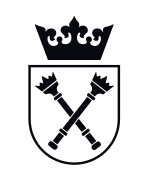 ObszarCena jednostkowa netto zabiegu Cena jednostkowa brutto zabiegu Ilość zabiegów Wartość netto zabiegu (iloczyn kolumny II i kolumny IV)Wartość brutto zabiegów (iloczyn kolumny III i kolumny IV)IIIIIIIVVVIPolanka Hallera OBSZAR A3Polanka Hallera OBSZAR B2Polanka Hallera OBSZAR C2Polanka Hallera OBSZAR D ŁĄKI1Polanka Hallera
OBSZAR E1MODLNICA1RAZEM:RAZEM:RAZEM:RAZEM:RAZEM:Nazwa ......................................................................Adres ......................................................................Nazwa WykonawcyData wykonania usługi Miejsce wykonania usługi Podpis przedstawiciela Uniwersytetu Jagiellońskiego